ВведениеВнедрение психолога в образовательные учреждения в нашей стране началось в ., когда ставка «психолога» была введена в учебно-воспитательные учреждения. Основной целью как детского психолога, работающего в детском саду, так и в целом психологической службы образования является обеспечение психологического здоровья детей.Детский психолог выполняет следующие задачи: реализует в работе с детьми возможности развития каждого возраста, развивает индивидуальные особенности ребенка, т.е. внимание специалиста должны привлекать интересы, способности, склонности, чувства, увлечения, отношения ребенка и пр.От психолога требуется создать благоприятный для развития ребенка климат в детском саду, а также необходимо оказывать своевременную психологическую помощь, как детям, так и их родителям, воспитателям.Психологическая деятельность в детском учреждении сложна, специфична и предъявляет большие требования к человеку, который занимается этой деятельностью, поэтому основной целью научно-исследовательской практики является:закрепление, расширение и углубление полученных теоретических знаний по основным психологическим дисциплинам;выработка практических навыков работы психолога и подготовка к самостоятельной трудовой деятельности;формирование навыков самостоятельной научно-исследовательской работы;подготовка к написанию выпускной квалификационной работы.Поставленная цель достигается решением задач:знакомство с базой практики, с воспитателями, с детьми;знакомство с особенностями и методами работы психолога данного учреждения;изучение и выбор соответствующих методик исследования;активное участие в осуществлении других видов деятельности психолога данного учреждения в соответствии со спецификой учреждения и согласно календарному плану работы психолога;для выпускной квалификационной работы;изучение и анализ теоретического материала, периодической литературы и методических материалов по вопросам, разрабатываемым в выпускной квалификационной работе;сбор, систематизация и обобщение практического материала для использования в выпускной квалификационной работе;формулировка выводов по итогам научно-исследовательской практики.Научно-исследовательская практика проходила в Детском саду №26 «Детская академия «Эрудит» г.Зеленогорска.Продолжительностью практики - 2 недели, что составляет 40 часов и охватывает период с 06.10.08 по 19.10.08 года.Схематично практика проходила в два этапа:сбор и обработка теоретических и методических материалов, которые определяется содержанием теоретической части выпускной квалификационной работы. Эта работа продолжалась в течение всей практики.сбор, систематизация и обработка практического материала в соответствии с темой выпускной квалификационной работы, а также разработка предложений, направленных на улучшение работы психолога ДОУ.На период практики предусмотрен следующий краткий план:Всестороннее знакомство детским учреждением.Знакомство с организацией работы психолога.Изучение основных направлений работы психолога ДОУ и их методическое обеспечение.Выбор и реализация программы наблюдения за детьми.Подведение итогов практики.Отчет по практикеУмение общаться с другими людьми, действовать совместно с ними, способность хотеть, радоваться и огорчаться, познавать новое ярко и нестандартно, по своему видеть и понимать жизнь – все это и еще многое другое несет в себе дошкольное детство.Работа психолога ДОУ направлена на сохранение психического, соматического и социального благополучия воспитанников. Его задача - помощь детям, родителям и педагогическому коллективу в решении конкретных проблем. Педагог-психолог ДОУ:проводит психологическую диагностику;определяет степень отклонений (умственных, физических, эмоциональных) в развитии воспитанников;выявляет нарушения социального развития и проводит их психолого-педагогическую коррекцию;участвует в планировании, разработке развивающих и коррекционных программ;содействует развитию творчески одаренных воспитанников;формирует психологическую культуру педагогических работников, а также детей и их родителей.1. Характеристика детского дошкольного учрежденияДетский сад №26 «Детская академия «Эрудит» расположен по ул.Набережная, 32.Заведующая - Потоскуева Елена Александровна.Дошкольное учреждение располагается в отдельном здании, имеет 10 групп с полным комплексом вспомогательных помещений, участками для прогулок. Оборудован медицинский кабинет, физкультурный, музыкальный залы, кабинеты логопеда и психолога, бассейн.С детьми занимаются квалифицированные специалисты: учитель-логопед, педагог-психолог, руководитель физического воспитания, музыкальный руководитель, учителя дополнительного образования по ритмике и ручному труду, медицинский персонал.Миссия детского сада №26 «Детская академия «Эрудит»:Формирование здорового образа жизни.Развитие интересов, любознательности у дошкольника, как основы познавательной активности будущего ученика.Развитие способностей ребенка, как способов самостоятельного решения различного рода задач, как средств, позволяющих быть успешным в различных видах деятельности.Развитие творческого воображения как необходимого условия интеллектуального и личностного развития.Развитие коммуникативности.Детский сад №26 «Детская академия «Эрудит» работает по программам:1) «Развитие» (Т.Н.Доронова, В.В.Гербова) - приоритетные направления деятельности:Предоставление ребенку возможности радостно и содержательно прожить дошкольное детство;Обеспечение охраны и укрепления здоровья детей;Всестороннее и своевременное психическое развитие;Формирование бережного и активного отношения к окружающему миру;Приобщение к основным сферам человеческой культуры.2) «Программа воспитания и обучения в детском саду» (под редакцией М.А. Васильевой, Т.С. Комаровой, В.В. Гербовой), задачи которой:Охрана и укрепление здоровья детей, полноценное физическое развитие.Всестороннее гармоничное воспитание и развитие детей.Воспитание патриотических и интернациональных чувств.Формирование у детей интереса к труду и потребности в трудовой деятельности.Формирование нравственных чувств, навыков культуры поведения.Воспитание любви к прекрасному, обогащение духовного мира.2. Организация деятельности педагога-психолога детского сада №26 «Детская академия «Эрудит»Далее я познакомилась с организацией в данном детском учреждении работы психолога. Педагог-психолог МДОУ №26 «Эрудит» - Силина Ирина Викторовна, в своей работе руководствуется должностной инструкцией (Приложение 1).Документы и методические материалы кабинета психолога.Нормативные документы РФ, краевого, городского управления образованием по психологической службе, краевого центра практической психологии образования (Приложение 2).Функциональные обязанности и задачи психолога, составленные с учетом специфики МДОУ и утвержденные заведующей (Приложение 3).График работы психолога, утвержденный заведующей МДОУ.Календарный план работы психолога на год по направлениям деятельности с учетом общей психолого-педагогической проблемы детского сада, согласованный с заведующей МДОУ.Перечень психологического инструментария, используемого психологом в работе.Программы проведения занятий, факультативов, диагностической и коррекционной работы.Журналы учета работы психолога.Психологические карты и диагностические протоколы обследованных групп и воспитанников детского сада.Материалы выступлений на собраниях, семинарах, отчеты психолога и т.д.Оборудование кабинета.Технические средства: видеомагнитофон, телевизор, музыкальный центр с набором видео и аудиокассет, компьютер, принтер, ксерокс, видеокамера.Мебель: рабочий стол психолога, шкаф для пособий, шкаф для техники, рабочие места детей, журнальный столик, 2 кресла и диван, стулья.Дополнительные средства: перегородки помещения, цветы, аквариум. Перегородками служат стеллажи и композиции из растений.Методические материалы (Приложение 4):практические материалы для психологической работы в ДОУ;набор игрушек, настольных игр, соответствующих возрасту детей;набор различных материалов (строительный материал, пластилин, краски, цветные карандаши, фломастеры, бумага, клей и т.п.);библиотека практического психолога;кейс практического психолога (набор материалов и методик для профилактической, диагностической и коррекционной работы);раздаточный материал для детей, родителей и воспитателей, родителей, участников групп социально-психологического тренинга и для других групповых занятий, которые используются в игротерапии или сказкотерапии;набор игрушек и настольных игр (мячи, игрушки, детские поделки, куклы, пирамидки, кубики, лото, домино, строительные и другие материалы).Перечень видов документов кабинета педагога-психолога:График работы;Перспективно-календарный план работы (Приложение 5);Тематический план мероприятий (Приложение 5);Журналы приема, посещаемости;Журнал учета групповых форм коррекционно-развивающей работы;Журнал учета индивидуальных и групповых консультаций и диагностических обследований (Приложение 6);Аналитический и статистический отчет педагога-психолога (Приложение 7);Протокол диагностического обследования (Приложение 8);Карты психологического обследования детей и бланки для регистрации результатов обследования (Приложение 9);Паспорт кабинета педагога-психолога (Приложение 10).Кабинет психолога МДОУ №26 «Эрудит» находится в стороне от помещений хозяйственного и бытового обслуживания, административного и медицинского блоков, а так же от залов музыкальных и физкультурных занятий.Кабинет теплый, хорошо проветриваемый, просторный, звуко-изолированный (двойная дверь), с регулируемым (от очень яркого до приглушенного) освещением, для проведения корригирующих гимнастических и релаксационных упражнений на полу мягкое пушистое покрытие.Реализация психологом комплекса мероприятий предполагает проведение занятий в специально оборудованном помещении.Психологический кабинет является основным «рабочим» местом психолога, следовательно, помещение кабинета, разделено на несколько «рабочих» зон психолога, которые соответствуют основным направлениям его работы в учреждении. Каждая из зон должна иметь свое цветовое оформление.Первая зона - пространство взаимодействия с детьми. Оно обеспечивается средствами для предметно-дидактической, изобразительной, конструктивно-моделирующей, двигательно-моделирующей, двигательно-координационной, двигательно-релаксационной и имитационно-игровой деятельности.Вторая зона кабинета - пространство взаимодействий с взрослыми (родители, воспитатели, педагоги). Оно обеспечивается средствами для коммуникативной деятельности.Третья зона обеспечивается средствами интерпретационной и организационно-планирующей деятельностей психолога. Организационное обеспечение данных пространств представлено в Приложении 11.Таким образом, кабинет оборудован в соответствии со специальными требованиями к помещениям и материально-технической оснащенности кабинета детского психолога, все зоны подчинены решению главной задачи: созданию условий для обеспечения психического здоровья детей.3. Знакомство с основными направлениями и методами работы педагога-психолога детского сада №26 «Детская академия «Эрудит»Дошкольное детство – это период, когда закладываются основы физического, психического развития и здоровья будущего человека.Специфика дошкольного возраста заключается в том, все психические процессы очень подвижны и пластичны, а развитие потенциальных возможностей ребенка в значительной степени зависит от того, какие условия для этого развития создадут ему взрослые.Профессиональная деятельность психолога ДОУ направлена на сохранение психического здоровья и социального благополучия детей. Основой является создание благоприятной атмосферы взаимного доверия и уважения, открытое доброжелательное общение. Задачи, выдвигаемые для реализации данной цели:Способствование становлению базовых свойств личности: самооценки и образа «Я», нравственных ценностей, смыслов и установок, социально-психологических ценностей в системе отношений с другими людьми, т.е. помочь ребенку поверить в свои силы, научить детей осознанно воспринимать свои собственные эмоции, понимать эмоциональное состояние других людей, обучать детей этическим ценным формам и способам поведения в отношениях со сверстниками и взрослыми.Формирование коммуникативных навыков: устанавливать и поддерживать контакт, кооперироваться и сотрудничать.Реализация поставленной цели ведется по основным направлениям деятельности педагога- психолога.Психодиагностическая работа (Приложение 12).Диагностика развития детей дошкольного возраста призвана помогать педагогам и родителям правильно строить с ним педагогическое общение. проведение психологического обследования ребенка с целью определения хода его психического развития, соответствие развития возрастным нормативам, например:проведение дифференциальной диагностики различных отклонений в психическом развитии (совместно со специалистами соответствующего профиля);проведение психологической диагностики на определение психологической готовности к школе.В работе последовательно используются такие виды диагностик, как скрининговая диагностика, которая проводится с группой детей и направлена на выделение детей «группы риска». Углубленная психологическая диагностика проводится индивидуально или в малых группах с детьми, имеющих какие-либо особенности развития и нуждающихся в дополнительной развивающей или коррекционной работе, то есть в специальной психологической помощи.Дважды в год: в начале учебного года (первичное) и в конце учебного года (вторичное) осуществляется психодиагностическое исследование готовности к школьному обучению детей 6-7 лет, посещающих МДОУ №26 по методикам Ю.З.Гильбух, А.Н.Корнева, А.Л.Венгер, А.М.Игнатенко, Г.А.Урунтаевой, С.Г.Якобсон, А.И.Захарова, Р.Тэммл и др.Результаты итоговых диагностик по определению готовности к школьному обучению выпускников детского сада заносятся в диагностические карты и передаются в психологический центр диагностики и консультирования при Управлении образования города Зеленогорска, а затем педагогам-психологам образовательных учреждений города.Применяется система психологических рисуночных тестов для составления на их основе «психологических портретов» детей и взрослых («Рисунок человека», «Рисунок семьи», «Автопортрет», тематическое рисование « Мое настроение», «Страхи» и пр.), социометрические игры «Секрет» (Урунтаева Г.А.), «Два дома» в группах дошкольного возраста.Психопрофилактическая работа:работа по созданию благоприятного психологического климата в учреждении (способствование улучшению форм общения педагогов с детьми; консультирование педагогов и других работников учреждения по широкому кругу профессиональных и личностных проблем;психологическое просвещение родителей по вопросам, касающихся возрастной психологии, семейного воспитания.Просвещение родителей по вопросу психологической готовности к школьному обучению, индивидуальное консультирование, анкетирование родителей позволяет добиться тесного взаимодействия семьи и дошкольного образовательного учреждения при подготовке ребенка к школьной жизни.В рамках повышения психологической и педагогической компетентности педагогов в текущем году проведены:семинары-практикумы с использование новейших достижений психологической науки по проблемам педагогического общения: «Самоанализ опыта общения с родителями», «Особенности общения воспитателей с детьми», « Детская агрессивность».тематические консультации: «Баланс без арбитра», «Леворукий ребенок и его проблемы», «Плохие слова», «Дети и деньги», «Гиперактивный ребенок», «Эмоциональное развитие детей дошкольного возраста», «Принципы изучения психики ребенка».выступления на педсоветах: «Психологическое здоровье и безопасность», «Значение сказкотерапии в развитие ребенка», «Преемственность дошкольного и начального образования».семинары-лекции: «Детские страхи», «Конфликты и пути их разрешения», «О взаимоотношениях сиблингов в семье».Экспертно-проектировочная деятельность: диагностика отношения родителей и педагогов к дошкольному учреждению и др.Развивающая и психокоррекционная работа с детьми, направленная на активное воздействие на личность и индивидуальность ребенка.По результатам первичной диагностики совместно с воспитателями и родителями проводится работа по развитию внимания, зрительной памяти, мелкой моторике рук, мышления, произвольности, речи.Для детей подготовительной группы проводятся занятия по программе А.Л.Сиротюк «Развитие интеллекта дошкольника через кинезиологический комплекс» с целью синхронизации работы полушарий головного мозга, развития способностей, памяти, внимания, речи, мышления.Большой раздел работы посвящен проблемам общения. На занятиях проигрываются различные ситуации отношений между детьми, между взрослым и ребенком.Проводятся занятия с детьми старшего дошкольного возраста направленные на развитие эмоциональной сферы, коммуникативных навыков, сплочения группы по программе А.Ивашовой «Сотрудничество», по программе «Общение». Цель занятий – научить ребенка осознанно воспринимать свои эмоции, понимать эмоциональное состояния других людей, знакомит с системой органов чувств человека, развивает коммуникативные способности детей, обращает внимание ребенка на невербальную сторону общения, знакомит с такими понятиями как мимика, жесты, интонация, походка, телодвижения, позволяя лучше ориентироваться в различных жизненных ситуациях.Коррекционно-развивающая программа формирования эмоциональной стабильности и положительной самооценки у детей младшего возраста Н.П.Слободяник «Я учусь владеть собой» - направленная на развитие у детей способности к эмоциональной регуляции собственного поведения, формирование психических новообразований, необходимых для успешного обучения в начальной школе.Программа С.В.Крюковой «Давайте жить дружно!»:адаптация детей к условиям дошкольного учреждения;создание чувства принадлежности к группе, положительного эмоционального фона;развитие коммуникативных навыков, умения понимать свое эмоциональное состояние, распознавать чувства других людей.Программа помощи детям с личностными и поведенческими проблемами (Васильева Н.Л., Афанасьева Е.И.) направленная на:- психологическая помощь детям в решении проблем в общении,- коррекционная работа по сглаживанию психоповеденческих проблем.«Тропинка к своему Я» (Хухлаева О.В.) - программа психологических занятий для младших школьников, цель которой сохранение и формирование психологического здоровья детей.Другие программы, направленные на создание и поддержание у ребенка нормального психологического самочувствия, повышение эффективности его обучения, на устранение проблем в межличностном общении.Консультативная работа: повышение психологической культуры педагогов, родителей путем проведения индивидуальных и групповых консультаций, участием в педсоветах, чтением лекций.Консультирование воспитателей по результатам готовности детей к школе и индивидуальные рекомендации помогают оказать поддержку и внимание детям.В старших и подготовительных группах индивидуально на каждого ребенка заполняется карты «индивидуального развития» с целью отслеживания особенностей развития и планирования коррекционно-развивающей работы.Для родителей проводятся тематические консультации в рамках семинаров, лекториев, круглых столов по проблемам личностного развития детей, возрастным особенностям детей дошкольного возраста (Приложение 13).Тематика встреч формируется на основе актуальных запросов родителей: «Детские страхи», «Тревожные дети», «Адаптация детей в ДОУ», «Кризис трех лет», «Психологическая готовность к школьному обучению», «Развитие речи первых лет жизни», «Детский онанизм», « Половое воспитание», «Сказка в жизни ребенка», «Возрастные особенности детей», «Как облегчить адаптацию ребенка к школе».В каждой группе создана папка - «Психолог – родителям», с тематическими консультациями. В частности, для родителей предлагаются несложные методы диагностики развития и игры для детей, а также основные нормативы развития детей (познавательная сфера, двигательная сфера).Система игр, с которой знакомятся родители, учитывает возрастные особенности. Эти игры одновременно и определяют степень развития психологических качеств, и помогают развить их. Здесь еще не существует жестких норм для каждой игры, например, выполнить это задание с первого раза или с пятого, воспользоваться помощью взрослого один раз или несколько.Главное - есть ли у ребенка интерес к данной деятельности. Даже, если не все задания он выполняет с первого раза, а каждый день делает пусть маленький, но шаг вперед, самостоятельно или с помощью родителей - все равно это значит, что процесс развития идет.Таким образом, для сохранения психологического здоровья и социального благополучия детей необходимо включение в работу всего коллектива ДОУ, активное участие родителей, отбор диагностических методов и развивающих упражнений, адекватных особенностям детей дошкольного возраста.4. Выбор и реализация программы наблюдения за детьмиПсихологическое здоровье является необходимым условием полноценного функционирования и развития человека в процессе его жизнедеятельности. Оно является условием адекватного выполнения человеком своих возрастных, социальных и культурных ролей, а также обеспечивает возможность непрерывного развития в течение всей жизни.Из этого следует, что психологически здоровый ребенок – веселый, активный, самостоятельный и доброжелательный, помогающий и любознательный, инициативный и уверенный в себе, открытый и сопереживающий. Критерии и методы оценки психологического здоровья детей предложены в Приложение 14.В соответствии с этим, для наблюдения выбрана программа О.В.Хухлаевой «Тропинка к своему Я» - программа психологических занятий, цель которой сохранение и формирование психологического здоровья детей.В занятиях, на основе структуры психологического здоровья, выделены следующие направления:аксиологическое, которое предполагает формирование умения принимать самого себя и других людей, при этом адекватно воспринимая свои и чужие достоинства и недостатки;инструментальное - требует формирования умения осознавать свои чувства, причины поведения, последствия поступков, строить жизненные планы, то есть формирования личностной рефлексии;потребностно-мотивационное направление содержит формирование умения находить в трудных ситуациях силы внутри самого себя, принимать ответственность за свою жизнь на самого себя, умения делать выбор, формирование потребности в самоизменении и личностном росте;развивающее - предполагает для дошкольников адекватное ролевое развитие, а также формирование эмоциональной децентрации и произвольной регуляции поведения.Выделение этих компонентов позволяет определить следующие задачи психологической поддержки детей:обучение положительному самоотношению и принятию других людей;обучение рефлексивным умениям;формирование потребности в саморазвитии. Однако программа групповых занятий должна, с одной стороны, обеспечить формирование психологического здоровья в соответствии с его трехкомпонентной структурой, выделенной авторами программы ранее, с другой стороны – обеспечить формирование основных новообразований, поэтому выделена четвертая:содействие росту, развитию ребенка.Кроме того, можно выделить следующие задачи:психологическая поддержка;сохранение и поддержка психологического здоровья;способствовать обретению гармонии или баланса (гармония между различными сторонами человека: эмоциональными и интеллектуальными, телесными и психическими и т.п., а также гармония между человеком и окружающими людьми, природой, космосом).забота о полноценном психическом развитии детей на всех этапах онтогенеза;ориентация детей на абсолютные ценности: Истину, Красоту, Добро (пробуждение духовного начала в детях);забота об этической базе детей;развитие игры у детей (творческий характер игры, ее содействие развитию воображения, мышлению, речи ребенка);Качества, которые должны быть сформированы после реализации программы - ребенок должен стать психологически здоровым, т.е. веселым и активным, самостоятельным и доброжелательным, помогающим и любознательным, инициативным и уверенным в себе, открытым и сопереживающим. Кроме того, у ребенка должен сформироваться опыт борьбы, увенчивающейся успехом.Занятия по программе «Тропинка к своему Я» способствуют:- обучение положительному отношению к себе и принятию других людей, адекватному поведению и сотрудничеству в среде сверстников и взрослых;- обучение навыкам рефлексии (осознание своих чувств, причин поведения, последствий поступков, постановка целей для себя);- формирование потребности в саморазвитии, умению делать выбор;- содействие росту и развитию ребенка.Формы работы с детьми: групповые – по 8 человек.Занятия проводиться три раза в неделю в течение всего года.Продолжительность занятия зависит от возраста детей:для детей 3-4 лет – 15 минут,для старших дошкольников – 30 минут.Большое значение имеет размещение детей в комнате. Дошкольники рассаживаются «парашютиком», т.е. полукругом-куполом, ведущий (педагог-психолог) при этом находится на некотором расстоянии от купола. Это дает ему возможность держать в поле своего внимания всю группу, а детям – хорошо его видеть. Дети 3-4 лет ставят по «куполу парашютика» свои стульчики. Старших дошкольников рассаживают «бусинками» прямо на ковре с помощью разложенной полукругом веревочкиМетодические средства, используемые в программе. В процессе групповой работы используются приемы, содержание которых отвечает развивающим, профилактическим и коррекционным задачам программы. В программу включены упражнений, с одной стороны, дающие возможность решать несколько задач, с другой – позволяющих оказывать на разных детей различное воздействие. Приложение 15 представлены занятия для двух возрастных групп.Подведение итоговПоскольку ограниченные сроки практики не позволяют практиканту выявить заметные результаты выполнения программы О.В.Хухлаевой «Тропинка к своему Я», для отчета взяты результаты выполнения программы по итогам 2007-2008 года, сделанные педагогом-психологом детского сада №26 «Детская академия «Эрудит» Силиной И.В. (Приложение 16).ЗаключениеВ ходе практики я познакомилась с нормативными и методическими материалами, принимала участие в плановой работе психолога, присутствовала на занятиях разных групп развития; самостоятельно провела ряд методик, анализировала результаты, подбирала коррекционно-развивающие упражнения; посетила родительское собрание в младшей группе.Развивающее направление работы педагога-психолога данного ДОУ, на который сделан основной акцент – психологическое здоровье. Исходя из этого направления мною продолжена эта работа по программе психологических занятий для дошкольников О.В.Хухлаевой «Тропинка к своему Я». Думается, что проведенная работа по реализации этой программы, поможет детям стать психологически здоровыми и жизнерадостными.Основные трудности, которые возникли при реализации программы – это недостаточная активность родителей, непонимание ими важности психологической профилактики.Резюмируя вышесказанное, можно сделать следующий вывод: сохранение и укрепление здоровья воспитанников, как основная задача дошкольного образовательного учреждения, должно базироваться на осознанном отношении ребенка к своему психологическому здоровью, чему, безусловно, помогает реализация программы «Тропинка к своему Я».Также отмечу, что работа психолога в детском дошкольном учреждении мне доставила удовольствие и практический опыт, полученный в ходе практики, несомненно, пригодиться в дальнейшем, при построении своей профессиональной деятельности.Кроме того, в ходе практики, собран теоретический и практический материал для выпускной квалификационной работы.Приложение 1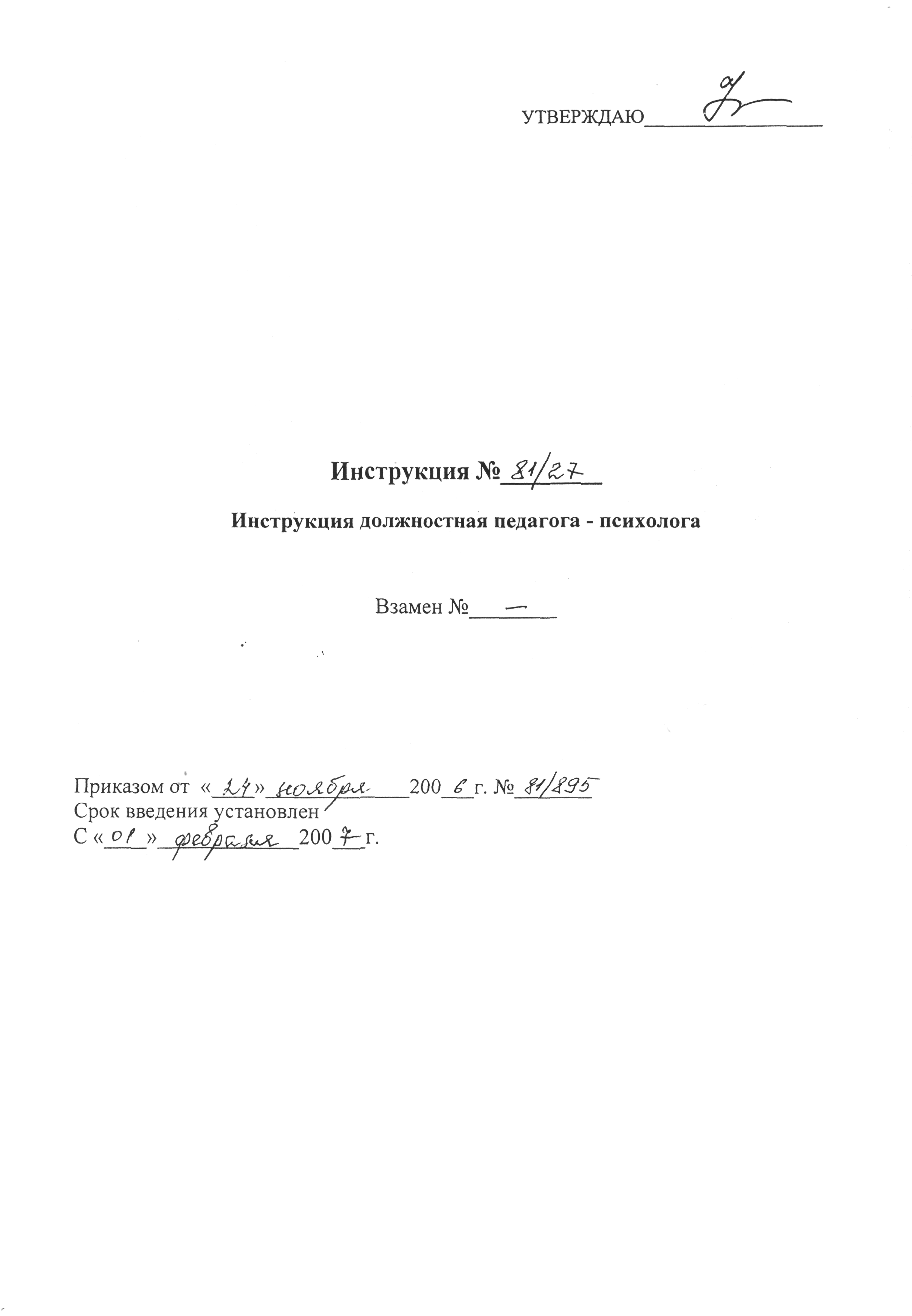 ЗеленогорскI.	Общие положенияПедагог - психолог относится к категории специалистов, принимается и освобождается от должности приказомНа должность педагога-психолога без категории назначается лицо, имеющее высшее педагогическое образование с дополнительной специальностью «Психология» без предъявления требований к стажу работы, 2 категории - стаж работы по специальности не менее 3 лет, 1 категории - стаж работы по специальности не менее 5 лет, высшей категории -стаж работы по специальности не менее 10 лет.II. Педагог - психолог должен знать:Конституцию РФ.Законы РФ, постановления и решения Правительства РФ и федеральных органов управления образованием по вопросам образования.Декларацию прав и свобод человека.Конвенцию о правах ребенка.Нормативные документы, регулирующие вопросы охраны труда, здравоохранения, профориентации и социальной защиты детей.Общую и педагогическую психологию, общую педагогику, психологию личности и дифференциальную психологию, детскую и возрастную психологию, социальную психологию, детскую нейропсихологию, патопсихологию, психосоматику.Основы дефектологии, психотерапии, психогигиены, психодиагностику.Методы активного обучения, социально-психологического тренинга общения.Современные методы индивидуальной и групповой профконсультации, диагностики и коррекции нормального и аномального ребенка.2.10. Правила и нормы охраны труда, техники безопасности и противопожарной защиты.2.11.	Правила внутреннего трудового распорядка ДОУ.2.12.	Производственные инструкции и инструкции по охране труда согласно Перечню на допуск к самостоятельной работе.Характеристики обслуживаемого оборудования (ПК, аудио-, видеоаппаратура и др.), опасные и вредные факторы по своему рабочему месту, способы защиты от их воздействия.Правила оказания первой доврачебной помощи пострадавшему и порядок обращения за помощью при получении травмы.Федеральный закон «Об основах охраны труда в РФ», «Трудовой кодекс РФ» в объеме, достаточном для выполнения своих должностных обязанностей.Стандарты безопасности труда, правила, нормы, положения, инструкции и другие нормативные документы по охране труда.«Положение об особенностях расследования несчастных случаев на производстве в отдельных отраслях и организациях».Настоящую инструкцию и трудовой договор.2.19.	На время отсутствия педагога-психолога (отпуск, болезнь и др.) его обязанности исполняет лицо, назначенное приказом начальника ОДОУ. Данное лицо приобретает соответствующие права и несет ответственность за качественное и своевременное исполнение возложенных на него обязанностей.III. Должностные обязанностиПедагог-психолог:Осуществляет профессиональную деятельность, направленную на сохранение психического, соматического и социального благополучия детей в процессе воспитания и обучения.Содействует охране прав личности в соответствии с Конвенцией по охране прав ребенка.Определяет факторы, препятствующие развитию личности детей и принимает меры по оказанию различного вида психологической помощи (психокоррекционной, реабилитационной и консультативной).Оказывает помощь детям, родителям (или лицам, их заменяющим), педагогическому коллективу в решении конкретных проблем.Составляет психолого-педагогйческие заключения по материалам исследовательских работ с целью ориентации педагогического коллектива, родителей в проблемах личностного и социального развития детей.Ведет документацию по установленной форме и использует ее по назначению.Участвует в планировании и разработке развивающих и коррекционных программ образовательной деятельности с учетом индивидуальных особенностей личности детей.Осуществляет педагогическую поддержку одаренных детей, содействует их развитию и поиску.Определяет степень отклонений (умственных, физических, эмоциональных) в развитии детей, а также различного вида нарушений социального развития и проводит их психолого-педагогическую коррекцию.Формирует психологическую культуру детей, педагогических работников и родителей.Консультирует работников ДОУ по вопросам практического применения психологии.Ежедневно перед началом работы осуществляет самоконтроль за соответствием рабочего места или порученной работы требованиям охраны труда и своевременно принимает меры по устранению выявленных отклонений от них.3.13. Выполняет только ту работу, которая входит в должностные обязанности, не приступает к работе, если не известны безопасные способы ее выполнения.3.14. Соблюдает установленные правила, нормы и инструкции по охране труда.3.15. Следит за исправным состоянием и правильной эксплуатацией оборудования, приспособлений, инвентаря.3.16. Немедленно сообщает вышестоящему руководителю об обнаруженных нарушениях, о возникновении травмоопасных, аварийноопасных и пожароопасных ситуаций и несчастных случаях с людьми.3.17. 0 любом случае получения травмы на производстве, по пути с работы или на работу (даже самой незначительной), а также при ухудшении состояния своего здоровья немедленно сообщает своему непосредственному или вышестоящему руководителю. При необходимости обращается в здравпункт или поликлинику (в больницу) в сопровождении представителя администрации.3.18. Систематически совершенствует свои знания по вопросам безопасности труда путем самостоятельной подготовки.3.19. В установленном порядке проходит обучение по охране труда и предусмотренные периодические медицинские осмотры.3.20. Проводит диагностику детей, связанную с определением уровня психического развития и подготовкой их к школе.IV. Права. Педагог - психолог вправе:3.21. Знакомиться с проектами решений руководства ДОУ, касающимися его деятельности.3.22. По вопросам, находящимся в его компетенции, вносить на рассмотрение руководства ДОУ предложения по улучшению деятельности и совершенствованию методов работы, замечания по деятельности работников ДОУ, предлагать варианты устранения имеющихся недостатков.3.23. Запрашивать лично или по поручению руководства ДОУ от структурных подразделений и специалистов информацию и документы, необходимые для выполнения его должностных обязанностей.3.24. Привлекать специалистов всех структурных подразделений к решению задач, возложенных на него.3.25. Требовать от руководства ДОУ оказания содействия в исполнении им его должностных обязанностей и прав.3.26. Повышать свою квалификацию.V. Ответственность.Педагог - психолог несет ответственность:3.27. 3а правонарушения, совершенные в процессе своей деятельности - в пределах, определенных действующим административным, уголовным и гражданским законодательством РФ.3.28. 3а причинение материального ущерба - в пределах, определенных действующим административным, уголовным и гражданским законодательством РФ.3.29. 3а применение, в т.ч. однократное, методов воспитания, связанных с психологическим и физическим насилием над личностью детей. В данном случае педагог - психолог может быть освобожден от должности в соответствии с ТК и Законом «Об образовании», увольнение не является мерой дисциплинарного взыскания.3.30. 3а нарушение правил пожарной безопасности, охраны труда, санитарно – гигиенических правил.Должностная инструкция разработана в соответствии со стандартом Предприятия ТП 406 102 - 2004.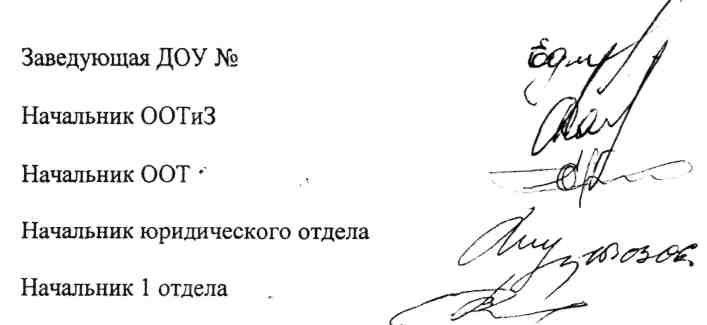 Приложение 2МЕТОДИЧЕСКИЕ РЕКОМЕНДАЦИИ ПО ОРГАНИЗАЦИИ И СОДЕРЖАНИЮ ДЕЯТЕЛЬНОСТИ ПСИХОЛОГИЧЕСКОЙ СЛУЖБЫ В ДОШКОЛЬНЫХ ОБРАЗОВАТЕЛЬНЫХ УЧРЕЖДЕНИЯХ Назначение психологической службы муниципального дошкольного образовательного учреждения (МДОУ)В Российской системе образования складывается система поддержки и помощи ребенку в учебно-воспитательном процессе – психологическое сопровождение. Разработаны и внедрены в практику вариативные модели сопровождения, которые соответствуют приоритетным целям и задачам, сформулированным в Концепции модернизации российского образования на период до 2010 года.Исходным положением для формирования теории и практики комплексного сопровождения является системно – ориентационный подход, согласно которому развитие понимается как выбор и освоение субъектом развития тех или иных инноваций. Под сопровождением понимается метод, обеспечивающий создание условий для принятия субъектом развития оптимальных решений в различных ситуациях жизненного выбора. Для осуществления права свободного выбора различных альтернатив развития необходимо научить человека выбирать, помочь ему разобраться в сути проблемной ситуации, выработать план решения и сделать первые шаги.Данные методические рекомендации опираются на функциональные обязанности педагога-психолога, работающего в образовании, а также на Этический кодекс психолога.Педагог-психолог МДОУ осуществляет деятельность в пределах своей профессиональной компетентности, работая с детьми, имеющими уровень психического развития, соответствующий возрастной норме.Целью психологического сопровождения ребенка в учебно-воспитательном процессе является обеспечение нормального развития ребенка. Данная цель конкретизируется в следующих задачах:- предупреждение возникновения проблем развития ребенка;- помощь (содействие) ребенку в решении актуальных задач развития, обучения и социализации;- развитие психолого-педагогической компетентности (психологической культуры) детей, родителей, педагогов;- психологическое обеспечение образовательных программ.Основными направлениями психологического сопровождения считаются: психодиагностика, коррекция и развитие; психопрофилактика; психологическое консультирование; психологическое просвещение и обучение.Психологическое сопровождение рассматривается как стратегия работы психологической службы, направленная на создание социально-психологических условий для успешного развития и обучения каждого ребенка.Задачи психологического сопровождения конкретизируются в зависимости от уровня (ступени) образования. Дошкольному образованию в этой системе отводится первостепенная роль, т.к. ранняя диагностика позволяет оценить соответствие уровня развития ребенка возрастным нормам, предупредить и скорректировать возможные отклонения. Осознавая важность психологической службы в ДОУ, областным научно-методическим советом службы практической психологии в системе образования области подготовлены методические рекомендации по организации психолого-педагогического сопровождения ребенка в ДОУ. Психологическая служба ДОУ является одним из важнейших компонентов в структуре областной психологической службы. В виду того, что основы дальнейшего благополучия в развитии ребенка закладываются в дошкольном детстве, организация психолого-педагогического сопровождения ребенка дошкольного возраста приобретает особую значимость и актуальность.Психологическая служба ДОУ призвана содействовать:- созданию условий для всестороннего развития каждого ребенка;- повышению качества воспитательно-образовательного процесса на дошкольной ступени;- повышению психологической компетентности педагогов;- развитию дошкольного образовательного учреждения в целом.Цель и задачи психологической службы ДОУ.Цель психологической службы ДОУ – создание условий для сопровождения и развития как субъектов образовательного процесса, так и учреждения в целом.Основными задачами психологической службы в ДОУ являются:1. Психологическое сопровождение воспитательно-образовательного процесса ДОУ.2. Проведение индивидуальной работы с детьми с учетом их индивидуально-психологических особенностей в воспитательно-образовательном процессе ДОУ и семье.3. Содействие развитию образовательного учреждения в целом, психологическая поддержка процесса формирования команды единомышленников.Функции психологической службы ДОУ.Создание условий для сохранения и укрепления психофизического здоровья и эмоционального благополучия детей.Максимальное содействие полноценному психическому и личностному развитию ребенка.Подготовка детей к новой социальной ситуации развития.Изучение индивидуальных особенностей детей в единстве интеллектуальной, эмоциональной и волевой сфер их проявления.Оказание помощи детям, нуждающимся в особых обучающих программах и специальных формах организации деятельности.Участие в создании оптимальных условий для развития и жизнедеятельности детей в моменты инновационных изменений работы ДОУ.Профилактическая и пропедевтическая работа с педагогами и родителями по развитию у детей личностных новообразований дошкольного возраста.Обучение сотрудников ДОУ и родителей полноценному развивающему общению с детьми.Содействие формированию психологической компетентности сотрудников ДОУ и родителей в закономерностях развития ребенка, в вопросах обучения и воспитания.Основные направления деятельности психолога ДОУ.Предлагаемое содержание деятельности педагога-психолога ДОУ конкретизируется в двух плоскостях – обязательных видах деятельности и дополнительных. Данное разграничение продиктовано тем обстоятельством, что нагрузка психологов в ДОУ различна (может составлять 0,25 ставки, 0,5 ставки и т.п.). Тем не менее, в ДОУ должен быть обеспечен минимум психологического сопровождения. При наличии запроса со стороны педагогического коллектива, администрации или родителей психолог может осуществлять дополнительные виды работ, либо переадресовывать обратившихся с запросом в соответствующие службы психолого-педагогической и медико-социальной помощи, специализирующиеся на решении данных проблем. В последнем случае психолог должен представить исчерпывающую информацию о том, где и как можно получить данную консультационную услугу.1. Психодиагностика. Цель: получение информации об уровне психического развития детей, выявление индивидуальных особенностей и проблем участников воспитательно-образовательного процесса.Выбор инструментария для проведения психодиагностики осуществляется психологом самостоятельно в зависимости от уровня профессиональной компетентности и круга решаемых развивающих задач.Обязательно:Обследование детей второй младшей группы (3 года) для определения уровня психического развития и выстраивания индивидуальной траектории развития ребенка.Диагностика воспитанников старшей группы с целью определения уровня психического развития для организации и координации работы в подготовительной группе.Диагностика воспитанников в рамках психолого-медико-педагогического консилиума (ПМПк) ДОУ, согласно положению о ПМПк.Диагностика психологической готовности к обучению в школе детей подготовительной группы.Дополнительно: По запросам родителей, воспитателей, администрации ДОУ и личным наблюдениям психолог проводит углубленную диагностику развития ребенка, детского, педагогического, родительского коллективов с целью выявления и конкретизации проблем участников воспитательно-образовательного процесса.2. Психопрофилактика. Цель: предотвращение возможных проблем в развитии и взаимодействии участников воспитательно-образовательного процесса.В связи с возрастанием количества детей с пограничными и ярко выраженными проблемами в психическом развитии, перед психологической службой стоит задача в рамках психопрофилактического направления содействовать первичной профилактике и интеграции этих детей в социум.Обязательно:Работа по адаптации субъектов образовательного процесса (детей, педагогов, родителей) к условиям новой социальной среды:- анализ медицинских карт (карта «История развития ребенка») вновь поступающих детей для получения информации о развитии и здоровье ребенка, выявление детей группы риска, требующих повышенного внимания психолога;- групповые и индивидуальные консультации для родителей вновь поступающих детей;- информирование педагогов о выявленных особенностях ребенка и семьи, с целью оптимизации взаимодействия участников воспитательно-образовательного процесса.Выявление случаев психологического неблагополучия педагогов и разработка совместно с администрацией путей устранения причин данного состояния в рабочей ситуации.Дополнительно: Отслеживание динамики социально-эмоционального развития детей. Содействие благоприятному социально-психологическому климату в ДОУ. Профилактика профессионального выгорания у педагогического коллектива. При введении новшеств в ДОУ психолог может выступать помощником администрации в планировании, организации и преодолении психологического сопротивления инновациям.3. Коррекционная и развивающая работа. Цель: создание условий для раскрытия потенциальных возможностей ребенка, коррекция отклонений психического развития.Если в коррекционной работе психолог имеет определенный эталон психического развития, к которому стремится приблизить ребенка, то в развивающей работе он ориентируется на средневозрастные нормы развития для создания таких условий, в которых ребенок сможет подняться на оптимальный для него уровень развития.Последний может быть как выше, так и ниже среднестатистического. Коррекционную и развивающую работу рекомендуется планировать и вести с учетом приоритетных направлений и особенностей конкретного ДОУ, специфики детского коллектива, отдельного ребенка.Педагог-психолог ДОУ осуществляет коррекционную и развивающую работу в пределах своей профессиональной компетентности, работая с детьми, имеющими уровень психического развития, соответствующий возрастной норме. Развитие ребенка в пределах возрастной нормы не исключает наличие тех или иных проблем в познавательной, эмоциональной, мотивационной, волевой, поведенческой и т.п. сферах, что и может быть объектом коррекционной и развивающей работы психолога. Важно помнить, что в том случае, если отклонения выражены в значительной степени, ребенка необходимо направить на консультацию к специалистам психолого-медико-педагогической комиссии или в психолого-педагогические и медико-социальные центры. Дальнейшая коррекционная и развивающая работа с данными детьми строится на основе полученного заключения и рекомендаций психолого-медико-педагогической комиссии, с участием психологов, дефектологов, лечащего врача и других специалистов.Обязательно:Выстраивание индивидуальной траектории развития ребенка в процессе консультирования.Проведение коррекционно-развивающих занятий с детьми подготовительной группы, с целью формирования учебно-важных качеств (с учетом полученных диагностических данных старшей группы).Дополнительно: Проведение занятий с детьми других возрастных групп. При изменении статуса учреждения, программы развития, образовательной программы учреждения (выборе комплексной программы) - участие в экспертной оценке проектируемой социально-образовательной среды.4. Психологическое консультирование. Цель: оптимизация взаимодействия участников воспитательно-образовательного процесса и оказание им психологической помощи при выстраивании и реализации индивидуальной программы воспитания и развития.Психологическое консультирование состоит в оказании психологической помощи при решении проблем, с которыми обращаются родители, воспитатели и администрация ДОУ. Консультирование предполагает активную позицию консультируемого, совместную проработку имеющихся затруднений и поиск оптимальных способов решения. Тематика проводимых консультаций не должна выходить за рамки профессиональной компетентности педагога-психолога ДОУ. В случае необходимости, педагог-психолог ориентирует консультируемого на получение психологической помощи в службах психолого-педагогической и медико-социальной помощи Ярославской области.Обязательно: Консультирование по вопросам, связанным с оптимизацией воспитательно-образовательного процесса в ДОУ и семье в интересах ребенка.Дополнительно: Психолог может инициировать групповые и индивидуальные консультации педагогов и родителей. Психолог может инициировать иные формы работы с персоналом учреждения с целью личностного и профессионального роста.5. Психологическое просвещение и обучение. Цель: создание условий для повышения психологической компетентности педагогов, администрации ДОУ и родителей, а именно:- актуализация и систематизация имеющихся знаний;- повышение уровня психологических знаний;- включение имеющихся знаний в структуру деятельности.Психологическое просвещение не должно ограничиваться общими сведениями по детской психологии. Необходимо опираться на результаты изучения конкретных особенностей данного ДОУ, учитывать традиции и местные условия, квалификацию и особенности педагогического коллектива, своеобразие детей и родителей.Обязательно:Проведение систематизированного психологического просвещения педагогов (возможная тематика – см. «Примерный перечень»).Проведение систематизированного психологического просвещения родителей в форме родительских собраний, круглых столов и пр. с обязательным учетом в тематике возраста детей и актуальности рассматриваемых тем для родителей.Дополнительно: Создание информационных уголков по типу «Советы психолога».Каждое из названных направлений должно строиться с учетом возрастных возможностей детей, ведущего вида деятельности и, по возможности, опираться на игровые технологии и приемы.Приложение 3ЗАДАЧИ И ФУНКЦИИ ПСИХОЛОГА В ДЕТСКОМ САДУПсихолог в детском саду — это, прежде всего, знающий и глубоко понимающий ребенка человек, разбирающийся не только в общих закономерностях и в возрастных особенностях психического развития детей, но также и в индивидуальных вариациях этих особенностей. Будучи специалистом по детской психологии, он должен хотя бы в общих чертах ориентироваться и в психологии взрослых, понимать и оценивать позицию, занимаемую взрослым по отношению к ребенку, анализировать их совместную деятельность.Основные функции психолога в детском дошкольном учреждении связаны с охраной физического и психического здоровья детей, с созданием условий, которые способствуют их эмоциональному благополучию и обеспечивают свободное и эффективное развитие способностей каждого ребенка. Реализация этих функций требует выполнения целого ряда связанных друг с другом видов работ как непосредственно с детьми, так и с их родителями и персоналом детского сада.Успешность работы психолога в большой степени зависит от места, которое он сумеет занять в коллективе, от его взаимоотношений с заведующей и остальным персоналом детского сада. Он ни в коем случае не должен стремиться подменять руководство, его задача — выступать в качестве компетентного и доброжелательного консультанта, чьи рекомендации выполняются благодаря его личному авторитету и признанной всеми квалификации. Для того чтобы приобрести такой авторитет, необходимо систематически вести психологическое просвещение коллектива, самой своей деятельностью убеждать коллег в значимости психологических знаний для успешного выполнения ими своих обязанностей.Задачи психолога в детском саду можно условно подразделить на две группы. Во-первых, он должен участвовать в воспитательном процессе в целом, работать в направлении его «психологизации». Большое значение здесь отводится психологическому просвещению персонала детского сада и родителей: передаче им знаний о психологии детей, об их возрастных особенностях, оптимальных путях организации общения взрослого с детьми и общения детей разного возраста между собой, принципах организации детских групп и т.п. Конечно, психологическое просвещение не может ограничиваться общими сведениями по детской психологии: оно должно опираться на результаты изучения конкретных особенностей данного детского сада и его коллектива, учитывать национальные традиции и местные условия, квалификацию персонала и индивидуальный стиль работы воспитателей, своеобразие детей и их родителей.Вторая группа задач значительно сложнее и многообразнее, она связана с индивидуальной работой с детьми и должна содействовать учету их индивидуально-психологических особенностей в воспитательном процессе. С помощью наблюдения и соответствующих диагностических методик психолог должен в процессе длительного изучения каждой группы детского сада определить особенности взаимоотношений воспитателя с детьми и детей между собой, а также оценить индивидуально-психологические качества отдельных детей и уровни их умственного развития. Результатом такой работы должны стать рекомендации для воспитателей и родителей, в том числе и по дифференциации обучения и воспитания, а в отдельных случаях — разработки приемов коррекционной работы с детьми. Следует, однако, иметь в виду, что психолог не может и не должен выполнять функции, относящиеся к компетенции медицины и специальной педагогики. Он лишь рекомендует при необходимости обратиться к соответствующему специалисту — педиатру, детскому психоневрологу, дефектологу, логопеду — или же сам привлекает их для консультации.К этой — второй — группе задач относится также такая важная функция психолога, как определение готовности ребенка к школе и проведение соответствующей коррекционной работы. Вместе с тем, хотя формирование психологической готовности ребенка к обучению в школе традиционно рассматривается как одна из важнейших задач дошкольного воспитания, психологу необходимо иметь в виду, что эта задача не является ни единственной, ни даже самой главной в его деятельности. При всех обстоятельствах важнее всего обеспечить эмоциональное благополучие и максимально возможное общее развитие ребенка.Приложение 4Каталог учебно-методической литературы и пособийЛитература по общей, педагогической, социальной и возрастной психологииУчебники по психологии детей и взрослыхСловари, справочникиМетодические пособияКартотека игр, упражненийПериодические изданияВидеоматериалы (видеокассеты, лазерные диски, слайды)Аудиоматериалы (аудиокассеты, лазерные диски)Диагностический инструментарийПрограммыПриложение 5Перспективно-календарный план работы педагога-психолога на 200_ - 200_ гг.Цель деятельности: _____________________________________________________________________________Основные задачи: _________________________________________________________________________________Тематический план №Тема____________________________________________________________________________________________Задачи___________________________________________________________________________________________Категория участников___________________________________________________________ ______Количество часов______________________________________________________________________Режим работы_______________________________ ___________________________________________Используемая литература ________________________________________________________ Оборудование _____Приложение 6Группа_____________________Тема_________________________________________________________________________Журнал учета групповых форм коррекционно-развивающей работыЖурнал учета индивидуальных и групповых консультаций и диагностических обследованийПриложение 7Статистический отчет о работе педагога-психолога за __________ годПриложение 8Протокол диагностического обследования детей ___________ группыN ________ от ______________200_ г.Цель: ________________________________________________________Протокол наблюдения NДата___________ Класс (группа), Ф.И. ребенка ____________________________________________Выводы: ____________________________________________________Рекомендации:________________________________________________ВкладышИндивидуальная коррекционная работаРекомендованная коррекция _________________________________Динамика коррекционного обученияЗа период с _____________________ по _________________________Отмечены следующие результаты: ______________________________Положительная динамикаЧастично положительнаяДинамика отсутствуетРекомендации: ________________________________________________Приложение 9Психологическая карта ребенкаОбщие сведения:Ф.И.О. ребенка ___________________________________________Дата рождения _______________________________________________Состав семьи: ________________________________________________Мать: (Ф.И.О., возраст, образование, место работы) ________________Отец: (Ф.И.О., возраст, образование, место работы) ________________Домашний адрес: _____________________________________________Группа /год (класс/ год) _______________________________________Дата поступления в ОУ ________________________________________Особенности адаптации ________________________________________Сведения о состоянии здоровья:(Д-учет специалистов) ________________________________________Карта открыта: __________________________________________Карта закрыта: __________________________________________ВкладышПроведенная работаПриложение 10Паспорт кабинета педагога-психолога1. Ф.И.О. заведующей кабинетом ___________________________2. Площадь кабинета_____________________________________3. Наличие посадочных мест _______________________________4. Наличие рабочих секторов:Ожидания приемаКонсультативныйДиагностическийКоррекционно-развивающийПсихологической разгрузки (релаксации)Организационно-методическийОпись имущества кабинетаИнвентарная ведомость на технические средства в кабинете психологаПриложение 11Рабочие зоны детского психологаПервая зона - пространство взаимодействия с детьмиВторая зона психологического кабинета - пространство взаимодействий с взрослыми (родители, воспитатели, педагоги)Третья зона обеспечивается средствами интерпретационной и организационно-планирующей деятельностей психологаПриложение 12ДИАГНОСТИЧЕСКАЯ РАБОТА ПСИХОЛОГАОрганизация и проведение индивидуальных обследований.Психологическое индивидуальное обследование ребенка в детском саду, как правило, проводится по просьбе воспитателя или родителей, заинтересованных в понимании индивидуальных особенностей ребенка и получении советов по работе с ним. Предварительно психолог беседует с воспитателем, выясняет, как последний оценивает ребенка, какие его особенности вызывают тревогу или трудности в его воспитании и обучении, собирает первоначальные сведения о семье ребенка. Наблюдение за ребенком в группе — за его общением с другими детьми и воспитателем, за выполнением заданий на занятиях, за соблюдением режима — помогает психологу создать первоначальное общее представление о ребенке.Перед началом обследований психолог должен создать благоприятные условия для общения с ребенком. Так, нецелесообразно отрывать ребенка от интересного для него занятия, приводить его на обследование против воли, так или иначе принуждать его к выполнению заданий — это затруднит ход исследования, диагностически ценные данные не будут получены, а результаты окажутся не показательными. Установление доверительного и доброжелательного контакта, хорошего взаимопонимания между психологом и ребенком является необходимым условием получения достоверных результатов.В некоторых случаях установление контакта становится основной целью начальной части обследования, и тогда методики предлагаются ребенку только после того, как эта цель достигнута (иногда даже не в первый день работы). Пути установления контакта могут быть различными в зависимости от индивидуальных особенностей ребенка и его отношения к психологу и ситуации обследования. Иногда эффективным оказывается спокойный, доброжелательный разговор с ребенком на нейтральные, не перегруженные информацией для ребенка темы. В другом случае полезно вначале вовсе не обращать внимания на ребенка, дать ему возможность самостоятельно сориентироваться в ситуации и привыкнуть к новой обстановке. Затем предложить ему интересную игрушку, поиграть с ним вместе и лишь после этого, как бы не выходя из игровой ситуации, постепенно начать предъявлять ему задания методик.Как бы то ни было, доброжелательное отношение к ребенку, принятие его таким, каков он есть, отсутствие замечаний, одергиваний, авторитарного тона, настаивания на соблюдении обязательных норм поведения (здороваться, обращаться на вы к взрослому и т.п.), положительная оценка его личности и его действий создают тот фон, на котором могут в наибольшей степени реализоваться интеллектуальные возможности ребенка и наиболее полно проявиться особенности его личности.Для проведения обследования необходима отдельная комната, в которой никто не помешает работе с ребенком. Внешний вид комнаты имеет большое значение. Чем меньше она похожа на официальный кабинет, тем свободнее почувствует себя ребенок. Подходящую обстановку создадут детские рисунки, поделки и книжки с картинками, которые ребенку можно будет посмотреть перед началом обследования. Выставленные на виду яркие, необычные предметы или чересчур привлекательные игрушки нежелательны, так как они могут отвлечь внимание ребенка от поставленных заданий. Перед началом обследования психолог должен подготовить весь экспериментальный материал, но расположить его так, чтобы он не был виден ребенку.Обследование проводится за маленьким столиком. Дошкольника лучше не сажать лицом к окну, чтобы происходящее за окном не отвлекало его. Воспитателя, если он хочет присутствовать при обследовании, следует посадить подальше от ребенка, сбоку или за его спиной. Ребенку можно предложить выбрать, что он хочет делать: поиграть, порисовать или позаниматься. Выбор фиксируется, и ребенку дается соответствующая методика.В первой части обследования лучше предлагать методики, направленные на диагностику уровня познавательного развития, так как они наиболее трудны для детей, и, выполняя эти задания, ребенок не должен быть уставшим. После проведения одной-двух «интеллектуальных» методик возможно чередование заданий различных типов.Некоторые «личностные» методики и задания предполагают наличие особенно доверительного контакта со взрослым, их желательно предлагать, когда контакт достаточно укрепился и ребенок чувствует себя свободно и комфортно. Для многих детей особую трудность представляет беседа с малознакомыми взрослыми, поэтому предлагать таким детям словесные задания лучше в середине или в конце обследования, предварительно наладив с ними речевое общение. В целом обследование ребенка-дошкольника может занимать от 30 до 60 минут.Важным условием проведения обследования является приспособление к индивидуальным особенностям ребенка — привычному для него темпу, уровню утомляемости, колебаниям мотивации и т.д. Так, в случае быстрого утомления можно сделать перерыв и поговорить с ребенком (получить ответы на существенные вопросы) или дать ему возможность встать, походить, поиграть с ним в мяч и сделать несколько физкультурных упражнений (проверить состояние моторики).По ходу обследования психолог должен вести протокол, в котором фиксируются предлагаемые задания и успешность их выполнения, оказываемая ребенку помощь и уровень его обучаемости, способность к самостоятельному нахождению ошибок и адекватность оценки результатов своих действий. Отмечаются также характер реакции ребенка на ситуацию обследования, особенности контакта с психологом, эмоциональные проявления, отношение к выполнению различных заданий, уровень активности ребенка в общении с психологом и в выполнении заданий, высказывания, характеризующие самооценку и уровень притязаний, темп деятельности, особенности внимания, степень упорядоченности и целенаправленности действий и другие существенные показатели особенностей познавательного и личностного развития.В том случае, если обследование проводится по просьбе родителей и кто-то из них сопровождает ребенка, целесообразно предложить родителю заполнить анкету (см. Приложение 1). Если по ходу заполнения анкеты у него возникают вопросы, не следует разъяснять возможные варианты ответов — родитель должен заполнять анкету самостоятельно, отметив те пункты, которые вызвали затруднения. Если родители не собираются присутствовать при обследовании, можно предложить им заполнить анкету предварительно. Материалы анкеты могут оказать психологу существенную помощь в работе с ребенком.Данные об истории развития ребенка могут быть получены от родителей и в дальнейшем, после обследования. В этом случае психолог будет исходить из уже сложившегося у него в результате обследования представления о ребенке, и задаваемые им вопросы будут носить более направленный, «прицельный» характер. В любом случае знакомство с родителями и получение от них информации о ребенке необходимы для составления обоснованного психологического заключения по результатам обследования и для выработки педагогических рекомендаций.Знакомство с историей развития ребенка.Выяснение условий, в которых рос ребенок, имеет большое значение для понимания особенностей его индивидуального развития и выработки рекомендаций по коррекции отклонений. Узнать историю развития ребенка (собрать «психологический анамнез») психолог может в доверительной беседе с родителями. Возможно также проведение анкетирования, хотя данные, полученные таким путем, имеют значительно меньшую ценность.Ниже приводится общая схема составления истории психологического развития ребенка, которая может быть сокращена и уточнена применительно к каждому конкретному случаю. Характер вопросов зависит от жалоб воспитателей и родителей и от тех психологических проблем ребенка, которые были выявлены психологом в ходе предварительного обследования: какие-то вопросы психолог уберет вовсе, тогда как другие станут предметом особо тщательного выяснения.1. Анкетные данные о ребенке и основные сведения о семье. Дата рождения и точный возраст ребенка, полный состав семьи с указанием возраста, образования и характера работы всех членов семьи и родственников, принимающих участие в воспитании ребенка. Изменения состава семьи и реакция ребенка на них. Бытовые условия жизни.2. Данные о здоровье ребенка. Особенности протекания беременности и родов, наличие факторов риска в состоянии здоровья матери и ребенка. Сведения о травмах и операциях, хронических или частых заболеваниях. Случаи госпитализации, реакция ребенка на них. Учет у психоневролога или других специалистов. Поставленный диагноз.3. Особенности воспитания ребенка, начиная с рождения. Где и кем воспитывался. В каком возрасте был отдан в дошкольное учреждение. Как привыкал к нему, как складывались отношения с детьми и педагогами. Резкие перемены в обстановке (переезд, разлука с близкими людьми и т.п.) и реакция ребенка на них.4. Характеристика развития, начиная с рождения. Когда начал сидеть, стоять, ходить и т.д. Как шло развитие речи. Общий эмоциональный фон. Трудности в поведении. Любимые занятия и игры в разных возрастах. Домашние обязанности, требования со стороны взрослых. Уровень самостоятельности. Степень активности, проявления инициативы. Отношения с членами семьи и со сверстниками. Типичные конфликты, их частота. Наказания и поощрения со стороны взрослых, реакция ребенка на них. Проводятся ли вне детского сада развивающие занятия и какие, отношение к ним ребенка.5. Какие еще моменты в развитии ребенка родители считают существенными. Особенности ребенка, тревожащие родителей.Знакомясь с историей развития ребенка, надо иметь в виду, что сами по себе события в его жизни не могут быть правильно оценены без учета реакции на них самого ребенка, характера его переживаний и путей приспособления к тем или иным трудностям. Вопрос о реакции ребенка на каждое жизненное обстоятельство не менее важен, чем выяснение самого обстоятельства.Следует учитывать, что родители часто не очень хорошо понимают смысл задаваемых им вопросов, не всегда точно помнят существенные для ребенка особенности жизненных ситуаций, а нередко не хотят быть откровенными и осознанно утаивают часть информации. Сообщая психологу определенные факты, отец или мать одновременно дают и собственную оценку этих фактов, часто совершенно неадекватную. Задача психолога — суметь отделить факты от их интерпретации.Знакомство с родителями и сбор информации о ребенке должны помочь психологу сделать выводы, касающиеся не только самого ребенка, но также личностных особенностей родителей и стиля воспитания в семье.Анализ результатов обследований.Анализируя результаты обследований, в первую очередь психолог должен разграничить норму и патологию (под патологией понимаются интеллектуальная недостаточность, задержка психического развития, другие виды психических отклонений), имея в виду, что дифференциальная диагностика различных форм патологии не входит в задачу детского психолога.Основная цель обследования — создать психологический портрет нормально развивающегося ребенка, который включает в себя характеристику поведения, особенности познавательного и личностного развития ребенка, и на этой основе организовать целенаправленную коррекционную работу.Анализ познавательного развития ребенка подразумевает выявление общего уровня развития восприятия, образного мышления, памяти, речи и воображения. Следует определить, равномерно или неравномерно друг относительно друга развиты перечисленные процессы. Случаи равномерного развития являются достаточно простыми, трудности при анализе представляют варианты неравномерного познавательного развития. Последнее выражается не только в различиях уровней восприятия, мышления, воображения и т.п., но и в симптоматических различиях внутри каждого отдельного познавательного процесса.Анализ результатов необходимо проводить комплексно, интерпретировать отдельные проявления следует только в связи с другими: сам по себе отдельный симптом всегда неоднозначен, его истинное значение вытекает из сопоставления с другими симптомами. В еще большей степени комплексный анализ важен для понимания личности ребенка, проявляющейся в особенностях поведения, выполнения проективных, познавательных и так называемых «личностных» заданий.Специальное значение при анализе результатов обследования приобретает правильное понимание особенностей взаимодействия ребенка с другими людьми.Значительную роль здесь играют характер воспитания в семье, уровень требований, предъявляемых к ребенку, степень конфликтности семьи и т.п. Не менее важны и качества самого ребенка, определяющие его поведение за пределами семьи (с детьми, воспитателями, другими взрослыми), в частности, инициативность, конфликтность, организованность ребенка.Анализируя данные обследования, психолог должен стремиться не к оценке количественного уровня развития той или иной функции, а к созданию целостного психологического портрета ребенка, выявлению общего типа поведения ребенка. В таком случае оказывается возможным выработать конкретные рекомендации для родителей и воспитателей.Рекомендации составляются на основе анализа конкретной ситуации развития ребенка. Они могут касаться коррекции познавательного развития, особенностей его эмоциональной сферы, детско-родительских отношений, взаимоотношений ребенка со взрослыми и детьми.Особой проблемой является принятие этих рекомендаций родителями (воспитателями) — только в этом случае они становятся действенными. Чем более связаны советы психолога с проблемами, сформулированными в запросе, чем большее участие в их разработке принимает тот, кто обратился к психологу за консультацией, тем продуктивнее окажутся рекомендации.Этика психолога в работе с родителями и воспитателями предполагает неразглашение полученных сведений; заключения и рекомендации, даваемые родителям или конкретному воспитателю по их запросу, никому больше не передаются.Приложение 13АНКЕТА ДЛЯ РОДИТЕЛЕЙ1. Ребенок:а) фамилия, имяб) сколько лет, месяцев2. Мать:а) фамилия, имя, отчествоб) год рожденияв) образование, специальность, место работы3. Отец:а) фамилия, имя, отчествоб) год рожденияв) образование, специальность, место работы4. Состав семьи (кто постоянно живет с ребенком)5. Есть ли другие дети, их возраст, каковы взаимоотношения с ними6. К кому из членов семьи ребенок больше привязан7. Была ли патология беременности, родов (какая)8. Часто ли ребенок болеет, какие тяжелые заболевания, травмы перенес9. Основные виды игр и занятий дома10. Какие игрушки любит, кто их убирает11. Ведутся ли развивающие занятия дома, какие, насколько часто12. Какие кружки, секции посещает ребенок13. Часто ли в Вашем доме бывают гости (чаще 1 раза в неделю, чаще 1 раза в месяц, реже); кто они14. Насколько часто Вы с ребенком ходите куда-нибудь и куда15. Как Вы наказываете ребенка (перечислить). Какая мера наказания наиболее действенна16. Какая мера поощрения наиболее действенна17. Посещает ли ребенок детский сад, сколько времени, как относится к посещению детского сада18. Какие у ребенка отношения с детьми. Есть ли трудности (какие)19. Что Вас беспокоит в ребенке20. Что Вы хотели бы узнать и какие советы получить от насПриложение 14КРИТЕРИИ И МЕТОДЫ ОЦЕНКИ ПСИХОЛОГИЧЕСКОГО ЗДОРОВЬЯ ДЕТЕЙ ДОШКОЛЬНОГО ВОЗРАСТАМДОУ № 26 «Эрудит» г.ЗеленогорскаПроблема сохранения здоровья подрастающего поколения является одной из центральных в современном образовании и рассматривается в рамках здоровьесберегающей педагогики. Современная система образования предъявляет высокие требования к уровню развития ребенка: он должен быть физически и психически зрелым, владеть достаточно большим объемом представлений об окружающей действительности и ориентироваться в ней, уметь устанавливать контакты и строить процесс общения со сверстниками и взрослыми, управлять своим поведением, быть мобильным в меняющихся условиях.На основе анализа педагогической деятельности МДОУ №26 «Эрудит» педагогический коллектив решил обратиться к экспериментальному изучению проблемы «Проектирование здоровьесберегающего пространства ДОУ».В результате работы супервизорной группы, обеспечивающей совместную деятельность всех педагогов, работающих с детьми: воспитателей, педагога-психолога, учителя-логопеда, музыкального руководителя, инструктора по физической культуре и врача, выявлено, что около 70 % детей характеризуются различным сочетанием незрелости их эмоционально-волевой, когнитивной и физической сферы.Полученные результаты подтверждаются данными ученых о постепенном и стойком ухудшении ситуации развития подрастающего поколения, увеличение количества детей с показателями низкой нормы в интеллектуальном и физическом развитии в связи с экологическим и социальном кризисом в нашей стране (И. Дубровина)Данная ситуация потребовала пересмотра и расширения возможностей использования здоровьесберегающих технологий, направленных на поиск методов, приемов, соответствующих индивидуально-психологическим возможностям детей. Вслед за ведущими учеными, работающими над определением стратегии совершенствования образовательного пространства и обеспечения здоровья детей, мы считаем, что это возможно за счет внедрения эффективных способов работы с информацией, повышения реализации индивидуального потенциала развития ребенка, профилактики болезней нервной регуляции и декомпенсации имеющихся хронических патологий, что будет способствовать снижению психофизиологической «цены» обучения.В процессе проведения экспериментальной работы появилась необходимость в определении критериев и выбора адекватных методов оценки уровня сформированности психологического здоровья детей дошкольного возраста.По определению Всемирной Организации Здравоохранения (ВОЗ) здоровье рассматривается «как состояние физического, умственного, социального благополучия, а не отсутствие болезни или физических недостатков». Следовательно,Здоровье – это комплексная категория, которую следует понимать как физическое, так психическое и психологическое здоровье:в физическом плане – умение преодолевать усталость, возможность действовать в оптимальном для себя режиме, нормальное функционирование возможностей организма;в психологическом плане:а) интеллектуальное – проявление умственных способностей, любознательности, высокого уровня обучаемости;б) социально-нравственное – честность, эмпатичность, коммуникабельность, терпимость;в) эмоциональное – уравновешенность, эмоционально-эстетическая отзывчивость на прекрасное, способность удивляться и восхищаться.Центральным понятием является психическое и психологические здоровье. В комплексных гуманитарно-естественнонаучных исследованиях психическое развитие ребенка и психическое здоровье рассматриваются в причинно-следственной связи, а здоровье – как образовательный продукт.В гуманистической психологии, психическое здоровье рассматривается, с одной стороны, как реализация того, что заложено в человеке от природы, с другой стороны, стремление к гуманистическим ценностям.На основе анализа психолого-педагогической литературы определены критерии психического здоровья детей, к которым отнесены:подвижность \ инертность психических процессовпроизвольность \ импульсивность двигательной и познавательной сферыпродуктивность \ истощаемость психических функцийадекватность и критичность поведенияработоспособность \ утомляемостьустойчивость к информационному стрессу (адаптационные возможности психики)межполушарный перенос и межполушарное взаимодействие.Результатом психического здоровья детей является здоровая психика.Оценка показателей психического здоровья проводится посредством нейропсихологической диагностики, диагностики индивидуально-типологических особенностей («Теппинг-тест» О. Черниковой, «Корректурные пробы» тест Тулуз-Пьерона).Как показывает анализ литературы, психологическое здоровье в большей мере рассматривается в качестве характеристики личностных проявлений.В качестве критериев психологического здоровья детей выделили:адекватный возрасту уровень эмоционально - волевой и познавательной сфер личностиспособность планирования своей деятельностипозитивный образ Я-концепциивозможность саморегуляции психических состоянийсамокритичностьсамостоятельностьспособность к рефлексии, эмпатиисформированность навыков общенияРезультатом психологического здоровья детей является здоровая личность.Оценка показателей психологического здоровья проводится посредством диагностических методик, методов наблюдения за детьми в различных видах деятельности, проективных рисуночных методик (рисуночный тест «Я в детском саду», «Рисунок семьи» А. Хоментаускас, тест Люшера (ЦТО), карта наблюдений Д.Скотта, «Секрет» Т.А.Репина и др.).Приложение 15Программа групповых занятий с детьми 3-4 летЗанятие 1. Знакомство«Ласковое имя». Ведущий спрашивает имя ребенка, затем просит всех детей хором назвать его ласково. Если дети не могут придумать ласковое имя, ведущий помогает.«Если он медведь, назови его ласково». Ведущий дотрагивается до ребенка «волшебной палочкой», «превращая» его в какое-либо животное. Ребенок старается изобразить это животное, а остальные придумывают, как можно назвать его ласково — например, мишенька, мишутка, медвежонок и т.п. Используются известные детям животные: лиса, заяц, кошка, собака.«Я - мама зайчиха». Ведущий изображает какое-либо животное со словами «Я - мама зайчиха» (лисица, волчица и т.п). Дети должны вслед за ведущим превратиться в зайчат, лисят, волчат - в детей своей мамы. Ведущий-мама показывает, как она любит своих детей.«Тихий час для мышат». Ведущий предлагает детям превратиться в мышат. Показать, как они откусывают кусочки сыра - обедают. Гладят свои животики - наелись. Показывают сонным писком, что хотят спать. Затем дети-мышата укладываются на коврик «спать».Включается музыка для релаксации.Занятие 2. Веселые-грустные«Здравствуй, я котик». Ведущий надевает на руку куклу-котенка (можно использовать обычную игрушку) и предлагает детям по очереди поздороваться с котенком. Каждый ребенок жмет котенку лапку и представляется, называя себя ласковым именем, например: «Здравствуй, я котеночек» — «Здравствуй, я Сашенька».«Котик ласкает». Ведущий из роли котенка по очереди ласкает каждого ребенка (лапками гладит их по головке) со словами «Хороший (ая) Сашенька, Машенька» и т.д. Затем дети по очереди надевают на руку котенка и ласкают друг друга. Ведущий помогает им произносить фразу «Хороший Сашенька...».«Раз, два, три, зайцы - замри». По команде ведущего дети замирают в позах, которые он показывает: зайцев, петушков, котят и т.п. (3-4 раза).Ведущий может спросить детей, не боятся ли они превратиться в волка, медведя, и после этого замереть в позах этих животных.«У птички болит крылышко - пожалей птичку». Один из детей превращается в птичку, у которой болит крылышко. Старается показать, что он грустит. Ведущий предлагает ребятам пожалеть птичку.Первым жалеет сам ведущий-котенок, затем другие дети надевают котенка на руку и его лапками гладят «птичку» со словами «Птичка-Саша — хорошая».«Тихий час для мышат».Занятие 3. Страшный-веселый«Здравствуй, я пластилинчик». Ведущий говорит ребятам о том, что в гости к ним пришел кусочек пластилина, хочет с ними подружиться, но сначала надо поздороваться.«Превратись в пластилинчик». Ведущий выбирает одного ребенка, предлагает представить, что он кусочек пластилина и из него можно что-либо вылепить. Но сначала пластилинчик нужно размять. Ведущий разминает, растирает ребенка-пласти-линчика и «лепит» из него какое-либо животное. Остальные ребята угадывают, какое животное было вылеплено.«Страшный - веселый стульчик». В центр группы ставятся два стульчика. Ребенок в роли какого-нибудь животного поочередно садится то на один стульчик, то на другой, изображая то страшное, то веселое животное.«Чего боялся зайчик?» Ведущий рассказывает детям: «Жил-был маленький зайчик. Все было у него хорошо: были любимые мама, папа, братик, сестра, дедушка и бабушка. Но одно было у зайчика плохо — он чего-то боялся. Чего он боялся? (Дети отвечают.)Итак, зайчик боялся (перечисляется то, что скажут дети) лисы, волка и медведя». Далее ведущий спрашивает, что случилось с зайчиком, дети придумывают свои рассказы.«Ау». Один ребенок поворачивается спиной к группе — он потерялся в лесу. Другие по очереди кричат ему: «Ау!» Водящему необходимо догадаться, кто его позвал, кто о нем позаботился.«Тихий час для мышат».Занятие 4. Радуется-боится«Хорошие ушки—красивые глазки». Ведущий предлагает детям показать, где у них находятся хорошие ушки, красивые глазки, быстрые ножки. Затем погладить себя со словами «хороший мальчик» и «хорошая девочка».«Кто погладит козочку?» Ведущий «лепит» из одного ребенка какое-либо животное (например, козочку), спрашивает у детей, понравилось ли оно им, и предлагает желающим его погладить.«Кто когда радуется и боится». Дети превращаются в кошечку, которая радуется. Ведущий спрашивает детей, когда она радуется. Затем в кошечку, которая боится. Обсуждается, когда и кого она боится. После этого они превращаются в радостных и испуганных детей — Таню и Гошу..В конце упражнения делается вывод о том, когда дети обычно боятся и когда радуются.«Помяукай и похрюкай». Ведущий предлагает детям помяукать радостно, испуганно, грустно. Затем так же похрюкать, полаять и т.п.«Тихий час для мышат».Занятие 5. Радость, страх, злость«Пластилинчик» (см. занятие 3).«Как выглядят чувства». Ведущий показывает детям поочередно картинки с изображением ребенка, который злится, радуется, боится. Просит их угадать чувство ребенка (если дети не могут этого сделать, то он помогает им), а затем изобразить это чувство (при этом сам ведущий тоже изображает его).«Покажи чувства язычком». Ведущий просит детей высунуть свои язычки, а затем показать, как язычок радуется, злится, боится.«Покажи чувства руками». Дети, ориентируясь на образец ведущего, показывают, как их руки прыгают по столу (радуются), толкают, кусают друг друга (злятся), сжимаются в кулачки и дрожат (боятся).«Листочек падает». Ведущий поднимает в метре над столом лист бумаги, затем отпускает его и обращает внимание детей на то, как плавно он спускается вниз и ложится на стол. Затем просит детей превратить свои руки в листочки бумаги. Ведущий снова поднимает лист бумаги — дети поднимают руки вверх. Ведущий отпускает лист, он опускается на стол. Детям нужно опустить руки на стол плавно, в одно время с листом бумаги. Упражнение можно повторить несколько раз.«Тихий час для мышат».Занятие 6. Узнаю чувство по голосу«Кто самый похожий?» Детям предлагается показать, как спит кошечка, собачка, волк, медведь, и выбрать самую похожую фигуру.«Кто лучше разбудит?» Один ребенок ложится на коврик в центре группы — он «уснул». Ведущий просит детей по очереди будить «спящую кошечку» по-разному (словами и прикосновением), но ласково. В конце упражнения дети все вместе решают, кому удалось разбудить наиболее ласково.«Что чувствует кошечка?» Ведущий на ушко загадывает ребенку одно из изученных чувств (радость, страх, грусть). Он изображает его при помощи мяуканья. Остальным необходимо догадаться, какое чувство было загадано. В итоге делается вывод, что чувство можно узнать по голосу.«Что хочет сделать Колина мама?» Ведущий принимает на себя роль Колиной мамы (важно, чтобы ребенка с таким именем не было в группе) и произносит слова «Подойди ко мне» с разной интонацией. Дети должны догадаться, что хочет сделать мама: приласкать Колю или отругать?«Тихий час для мышат».Занятие 7. Узнаю чувство по походке«Карандашик-кисточка». Ведущий показывает детям, как изображать карандашик — напряженная, вытянутая вперед рука. А кисточка — мягкая изогнутая рука. По сигналу ведущего «Карандашик!» дети напрягаются, изображая карандаш, «Кисточка!» — расслабляются. Через некоторое время в упражнение можно включить вторую руку.«Я иду на день рождения». Ведущий выбирает двух детей. Одному из них на ушко дает задание показать, как зайчик идет на день рождения к ежику, другому — как зайчик идет домой и прячется от лисы. Дети угадывают, какой из зайчиков идет на день рождения, какой прячется от лисы. Затем определяют, что первый зайчик чувствовал радость, а второй — страх. Делают вывод, что чувство можно узнать по походке (хорошо, если лица детей при этом закрыты масками).«Вот так». Ведущий рассказывает историю, сопровождая ее действиями (дети повторяют действия ведущего): «Жил на, свете мальчик. Он любил радоваться (вот так). Радовался солнцу, когда просыпался, радовался папе и маме и говорил им радостно: «Доброе утро!» (вот так). И радостно шел в детский сад (вот так). Но однажды по дороге в сад он увидел большую собаку и испугался (вот так), закричал «А-а-а» (вот так) и побежал быстрее к садику. Но собака-то быстрее бегает, чем мальчик. Тем более что это была большая собака, а он маленький мальчик. Собака догнала маленького мальчика и... лизнула его, и вильнула весело хвостом. Мальчик остановился и рассмеялся (вот так). И мы с вами тоже можем немного посмеяться (вот так)».«Тихий час для мышат».Занятие 8. Забота«Превратились — кошечки — радость». Ведущий называет животное и чувство, ребятам необходимо показать это чувство из роли названного животного.«Игрушечный магазин». Ведущий выбирает несколько детей и «превращает» их в игрушки (на ушко шепчет, кто в какую игрушку превращается). Ребята изображают свои игрушки. А остальные угадывают. В продвинутой группе можно предложить выполнить какие-либо действия с этими игрушками.«Поехали, поехали». Ведущий предлагает ребятам отправиться в путешествие: на поезде, самолете, пароходе, велосипеде, пешком. Все вместе дети показывают и. озвучивают самолет, поезд и т.п.«Маша упала». Ведущий выбирает ребенка, которому нужно понарошку упасть и заплакать. Ребенок садится на стульчик, а все остальные по очереди подходят к нему и утешают его.«Встану я утром». Ведущий читает текст, а дети показывают к нему действия: «Встану я утром, глазки протру, бочок почешу, сильно потянусь, надену ботинки, шнурки завяжу, открою я дверку, выйду из дома и пойду... Куда я пойду?» Дети отвечают: «В детский сад». Затем ведущий продолжает: «В детском саду я позанимаюсь, потом поиграю, потом поем, хорошо посплю, приду я домой и к маме на ручки, поглажу ее». Все вместе дети кричат: «Ой, как хорошо!».«Тихий час для мышат».Занятие 9. Поссорились-помирились«Добрые-злые». Дети делятся на две группы. Одна группа показывает, злых животных, другая — добрых. Затем группы меняются, в конце все вместе изображают добрых.«Пальцы - звери добрые, пальцы - звери злые». Дети превращают свои пальцы поочередно в добрых кошечек и злых мышек, в добрых волчат и злых зайчат и т.п.«Звери поссорились». Ведущий выбирает двух ребят на роли зайчика и ежика. Предлагает детям показать, как ежик и зайчик поссорились. Потом ссорятся волк и медведь. Делается вывод, что ссорятся всегда двое, значит, и мириться нужно двоим.«Кто больше знает мирилок». Ведущий играет роль слоника, который по очереди ссорится с каждым из ребят. Детям необходимо придумать, как по-разному помириться со слоником (например, мизинчиком или словами «Мир, мир навсегда, ссор, ссор никогда»).«Утро—вечер». Дети «превращаются» в цветы. Когда ведущий говорит: «Пришел вечер, цветочки закрылись и заснули», — дети кладут руки на колени и опускают головы. А когда ведущий говорит: «Но вот пришло утро, цветочки проснулись и потянулись к солнышку», — дети поднимают голову и тянут руки вверх. Так повторяется несколько раз.«Тихий час для мышат».Программа занятий с детьми 4-5 летЗанятие 1. Я рясту, изменяюсь«Самое интересное летом». Дети вспоминают и рассказывают группе самый интересный случай, который произошел с ними летом.«Я - маленький. Я - большой». Ведущий предлагает детям по очереди принимать позу маленького ребенка, потом позу взрослого, потом вернуться в свой возраст.«Я расту». Ведущий просит одного из детей показать размеры ребенка, который недавно родился. Затем приложить этот размер к другому ребенку и сделать наблюдение, что все дети сильно выросли за 4-5 лет своей жизни. После этого, используя стулья, дети показывают рост взрослого человека. Размышляют над тем, сколько им еще предстоит расти.«Интервью». Дети по очереди залезают на стульчик, входя в роль взрослого человека. Ведущий берет у них интервью, просит представиться по имени и отчеству, рассказать, где и кем работают, есть ли дети и т.п.«Ручеек радости». Дети берутся за руки, закрывают глаза и мысленно передают друг другу радость.Занятие 2. Я рясту, изменяюсь«Мысленная картинка». Ведущий просит детей закрыть глаза, вслушаться в тихую музыку и попробовать придумать какую-либо картинку, подходящую к этой музыке, а затем описать ее группе.«Умел - умею - буду уметь». Один из детей сначала садится на корточки, потом поднимается, затем залезает на стул, изображая при этом себя маленького, себя сейчас и себя в будущем. И соответственно придумывает, что он умел раньше, умеет сейчас, чему еще научится. После того как это проделают все дети, начинается второй круг. Но теперь дети говорят, как их называли раньше, как называют сейчас и как станут называть в будущем. В третьем круге дети называют одежду, которую носили, когда были маленькими, одежду, которую носят сейчас, и одежду, которую будут носить.«Линия времени». Ведущий и ребенок проигрывают основные этапы жизни человека. В центр круга ряд им ставятся два стульчика — это кроватка. Один из детей ложится на стульчики, двигает руками и ногами, изображая младенца. Ведущий — мама, которая качает ребенка. Далее ребенок вырастает — идет в детский сад. Ведущий сначала в роли мамы сопровождает туда ребенка, затем играет роль воспитательницы. Потом ребенок идет в школу, ведущий при этом становится учителем. Когда ребенок вырастает большим, он идет в армию, на работу, в институт (как сам придумает). Соответственно ведущий — либо начальник, либо командир, либо преподаватель. Важно, чтобы ребенок сам строил линию времени, а взрослый только помогал в инсделировании «содержания возрастов».Театр. Дети с помощью ведущего инсценируют: стихотворение Э.Мошковской: «Кран откройся. Нос умойся! Мойтесь сразу оба глаза! Мойтесь уши, мойся шейка! Шейка мойся хорошенько! Мойся, мойся, обливайся! Грязь, смывайся! Грязь смывайся!»«Ручеек радости». Дети берутся за руки, закрывают глаза и мысленно передают друг другу радость.Занятие 3. Я – мальчик, девочка«Мысленная картинка».«Девочки и мальчики умеют». Ведущий берет два мяча разного цвета (или размера) и поочередно бросает их детям. Дети, которые получают первый мяч, называют то, что умеют мальчики, поймавшие второй мяч — то, что умеют девочки.«Я люблю». В центр круга ставятся два стульчика. Каждый ребенок садится сначала на первый стульчик и заканчивает предложение «Если я девочка, я люблю... », затем на второй стульчик и заканчивает предложение «Если я мальчик, я люблю...».«Я — мама». Дети по очереди загадывают и изображают одну из семейных ролей (маму, папу, бабушку, дедушку, брата), остальные стараются отгадать.«Театр». Дети с помощью ведущего инсценируют стихотворение И.Мазнина: «Почему, почему говорят коровы — МУ, Кошки — МЯУ, ГАВ — собаки, Овцы — БЕ, Козы – ME, А киты — ни БЕ ни ME? Почему киты молчат, Ничего не говорят, Хоть имеют киты Преогромные рты?Потому, что киты в рот набрали воды!»«Ручеек радости». Дети берутся за руки, закрывают глаза и мысленно передают друг другу радость.Занятие 4. Какие девочки-какие мальчики«Мысленная картинка».«Какие девочки — какие мальчики». Ведущий бросает детям мячик, называя поочередно то качество девочки (красивая, хозяйственная и т.п.), то качество мальчика (храбрый, сильный и т.п.). Если ребенок считает, что названо качество мальчика, он должен бросить мяч ведущему, если девочки, то откатить.«Что любят мальчики, что любят девочки». Ведущий бросает детям мячик, называя любимые занятия девочек и любимые занятия мальчиков. Если ребенок считает, что названо любимое занятие девочек, он должен отбросить мяч ведущему, если мальчиков — откатить.«Кто кого обидел».- Выбирается пара детей. Ведущий дает им задание показать ситуацию, в которой мальчик обидел девочку. Затем другая пара показывает ситуацию, в которой девочка обидела мальчика. Потом дети обсуждают, кто кого чаще обижает в реальной жизни и как обычно реагируют на обиду девочки и мальчики.«Мама делает, папа делает». Дети задумывают какие-либо привычные действия мамы (варит суп, читает своему ребенку книжку и т.п.), затем по очереди показывают их группе, которая старается отгадать, что изображено.Театр. Дети с помощью ведущего инсценируют стихотворение Г.Кружкова: «Хозяйка сегодня грозна. Не к добру!» — Почувствовал пес и полез в конуру.«Подальше, мой милый, держись от собак!» — Сказал себе кот и махнул на чердак.«Коты — это скверно, пора уходить!» — Подумала мышь и сквозь щелочку — фить!«Ой! Мышка! Спасите меня! Караул! - Вскричала хозяйка и влезла на стул.»«Ручеек радости». Дети берутся за руки, закрывают глаза и мысленно передают друг другу радость.Занятие 5. Кто хозяин своих чувств«Мысленная картинка».«Собачка хочет ласки». Дети по очереди «превращаются» в собачек, которым очень хочется, чтобы их погладили. Ребенок-«собачка» подходит к остальным, машет хвостиком и просит ласки. Остальные гладят его.«Хозяин чувств». Ведущий рассказывает детям о том, что у собак бывают разные хозяева. Одни хорошо ухаживают за животными, и собаки слушаются их. У других — такие непослушные собаки, что иногда даже кусают своих хозяев. Так же и с чувствами. Один человек бывает хорошим хозяином своих чувств, умеет управлять, командовать ими. А у другого - чувства командуют своим хозяином и приносят ему одни неприятности. Ведущий спрашивает у детей, хотят ли они быть хозяевами своих чувств, а затем предлагает поупражняться в управлении своими чувствами. Дети по команде «Прыг!» начинают прыгать по комнате. По команде «Стоп!» они должны быстро сеть на веревочку, разложенную по полу (команды могут даваться довольно тихо, чтобы дети старались их услышать).«Стоп, кулак!» Выбирается пара детей. Один ребенок понарошку говорит другому дразнильные слова, как бы пытаясь спровоцировать драку. Другому нужно продолжать улыбаться и мысленно говорить «стоп» своим кулакам. Ведущий обращает внимание на то, чтобы руки у «обижаемого» оставались расслабленными, не сжимались в кулаки.«Танцы для пальцев». Дети представляют что их пальцы пришли на праздник. На своих коленях они танцуют вприсядку, по парам (палец одной руки с пальцем другой), вокруг елочки и т.п.«Театр». Дети с помощью ведущего инсценируют стихотворение С.Я.Маршака: «Два маленьких котенка поссорились в углу, Сердитая хозяйка взяла свою метлу. И вымела из кухни дерущихся котят, Не справившись при этом, кто прав, кто виноват. А дело было ночью, зимою, в январе, Два маленьких котенка озябли на дворе. Легли они, свернувшись, на камень у крыльца, Носы уткнули в лапки и стали ждать конца. Но сжалилась хозяйка и отворила дверь. «Ну что, — она спросила, — не ссоритесь теперь?» Прошли они тихонько в свой угол на ночлег, Со шкурки отряхнули холодный мокрый снег и оба перед печкой заснули сладким сном, А вьюга до рассвета шумела за окном».«Ручеек радости». Дети берутся за руки, закрывают глаза и мысленно передают друг другу радость.Занятие 6. Я учусь не драться«Мысленная картинка» с задание представить себе что-нибудь волшебное.«Оживи картинку». Ведущий показывает фотографию какого-нибудь животного и просит детей точно отобразить позу этого животного.«He-хозяин чувств». Вспомнив вместе с детьми понятие «хозяин своих чувств», ведущий предлагает детям ситуации, релевантные их жизненному опыту. При этом дети по очереди пересаживаются со стульчика «хозяина своих чувств» на стульчик «не-хозяина чувств» и придумывают действия и реплики в этих ситуациях. Например, Миша толкнул Машу. Если Маша хозяйка своих чувств, то она... Если Маша не хозяйка своих чувств, то она...«Стоп, кулак! А как?» Ребята начинают игру прошлого занятия «Стоп, кулак!», но продолжают ее обсуждением и показом конструктивных действий в ситуации обиды.«Сказочная страна». Дети закрывают глаза и представляют себе сказочную страну. Ведущий просит детей «рассмотреть», что в их стране самое главное. Затем дети рассказывают о своей стране и рисуют ее.«Театр». Дети с помощью ведущего инсценируют стихотворение Л.Барбаса: «Вова-растеряшка, Где твоя рубашка? Может, серые коты Унесли ее в кусты? Может, заяц приходил? Может, ежик утащил? Может, плюшевый медведь Захотел ее надеть? Стал рубашку примерять — И засунул под кровать. Вова-растеряшка, Вот твоя рубашка!»«Ручеек радости». Дети берутся за руки, закрывают глаза и мысленно передают друг другу радость.Занятие 7. Я учусь не обзывать других«Мысленная картинка» на тему «Волшебство».«Кто больше знает обзывалок». Ведущий предлагает вспомнить все известные детям обзывалки и дразнилки. Спрашивает, в каких ситуациях дети обычно дразнят или обзывают друг друга. Делается вывод, что часто обзывалки употребляются как ответные реакции «Ты —...» — «А ты — ...».«Обзывалки, стоп!» Проводится аналогично «Стоп, кулак!». Один ребенок понарошку обзывает другого, последнему нужно улыбнуться и найти конструктивный ответ.«Оживи картинку». Ведущий предлагает детям внимательно рассмотреть фотографию или картинку с интересным для них сюжетом. Затем один ребенок «строит» такую же из остальных детей. Для некоторых элементов картинки, например, для дома он может использовать несколько человек.«Акулы—рыбки». Дети делятся на две группы: акул и рыбок. Посередине группы кладется веревочка. Акулы становятся по одну сторону веревочки, щелкают зубами, хотят съесть рыбок. Рыбки по другую сторону веревочки очень боятся. Затем дети меняются ролями.«Театр». Дети с помощью ведущего инсценируют стихотворение В.Семерина: «Прямо в комнатную дверь Проникает страшный зверь. У него торчат клыки И усы топорщатся, У него горят зрачки — Испугаться хочется! Хищный глаз косится, Шерсть на нем лоснится-Может, это львица? Может быть, волчица? Глупый мальчик крикнул: - Рысь!!!Храбрый мальчик крикнул: Брысь!!!»«Ручеек радости». Дети берутся за руки, закрывают глаза и мысленно передают друг другу радость.Занятие 8. Я учусь не обижаться«Мысленная картинка» на тему «Обида».«Хозяин своих чувств». Дети вспоминают понятие «хозяин своих чувств». Далее выбирают пару: хозяина и его чувство. «Чувство» закрывает глаза, хозяин становится позади, берет его за локти, затем пара начинает двигаться по группе. Хозяину нужно управлять своим чувством так, чтобы уберечь его от столкновения с предметами.«Какими чувствами нужно уметь управлять?» Ведущий обсуждает с детьми вопрос: какими чувствами в первую очередь нужно уметь управлять? Делается вывод, что самые непослушные чувства — злость, страх, обида, и нужно уметь ими управлять.«Обида, стоп». Ведущий спрашивает ребят, как можно по:разному обидеть другого. Затем они понарошку обижают сначала водящего, потом выбранных ребят и обсуждают способы, при помощи которых обижаемым удалось не обидеться.«Волк-волчишко, пусти переночевать». В угол комнаты ставят стульчик, на него садится ребенок, играющий роль волка. Остальные дети встают со своих стульев и подходят к волку со словами: «Волк-волчищко, пусти переночевать». Волк отвечает: «Хорошо, пущу, а ночью съем». Дети усаживаются вокруг волка, а ведущий говорит: «День, день, вечер, поздний вечер, ночь!» При слове «ночь» детям необходимо быстро подняться и добежать до своих стульчиков-домиков. Волк тоже, встает и ловит детей. Тот ребенок, которого поймает волк, в следующем туре играет роль волка.«Театр». Дети с помощью ведущего инсценируют стихотворение Э.Мошковской: «Горько живет Лежебока — Кровать Лежебоке высока.Полы от кровати далеко. Слезать Лежебоке — морока!Вот и лежит Лежебока. Спит Лежебока без срока.Уже отлежал оба бока... Спит и вздыхает глубоко: Кабы еще два бока!»«Ручеек радости». Дети берутся за руки, закрывают глаза и мысленно передают друг другу радость.Приложение 16РЕЗУЛЬТАТЫ ВЫПОЛНЕНИЯ ПРОГРАММЫ«ТРОПИНКА К СВОЕМУ Я»1 младшая группа2007 - 2008 учебный годЦель программы:1 . Формирование психологического здоровья детей.2. Обеспечение формирования основных новообразований возраста:первичных нравственных норм;самооценки;элементов партнёрского общения.Задачи программы:Формировать первые « нравственные эмоции»: хорошо - плохо;Формировать умение сопереживать, сочувствовать. Формировать эмоциональную отзывчивость;Обучать положительному самоотношению и принятию других людей;Содействовать росту и развитию ребёнка;Развивать адекватное ролевое поведение.Высокий уровень - 4 ребёнка (Тимофей Б., Дарина Н., Дарина В., Артём Н.)Выше среднего - 8 детейСредний уровень - 8 детей.Занятия проводились по подгруппам. Проведено 24 занятия в каждой подгруппе.Педагог - психолог ДОУ № 26 Силина И.В.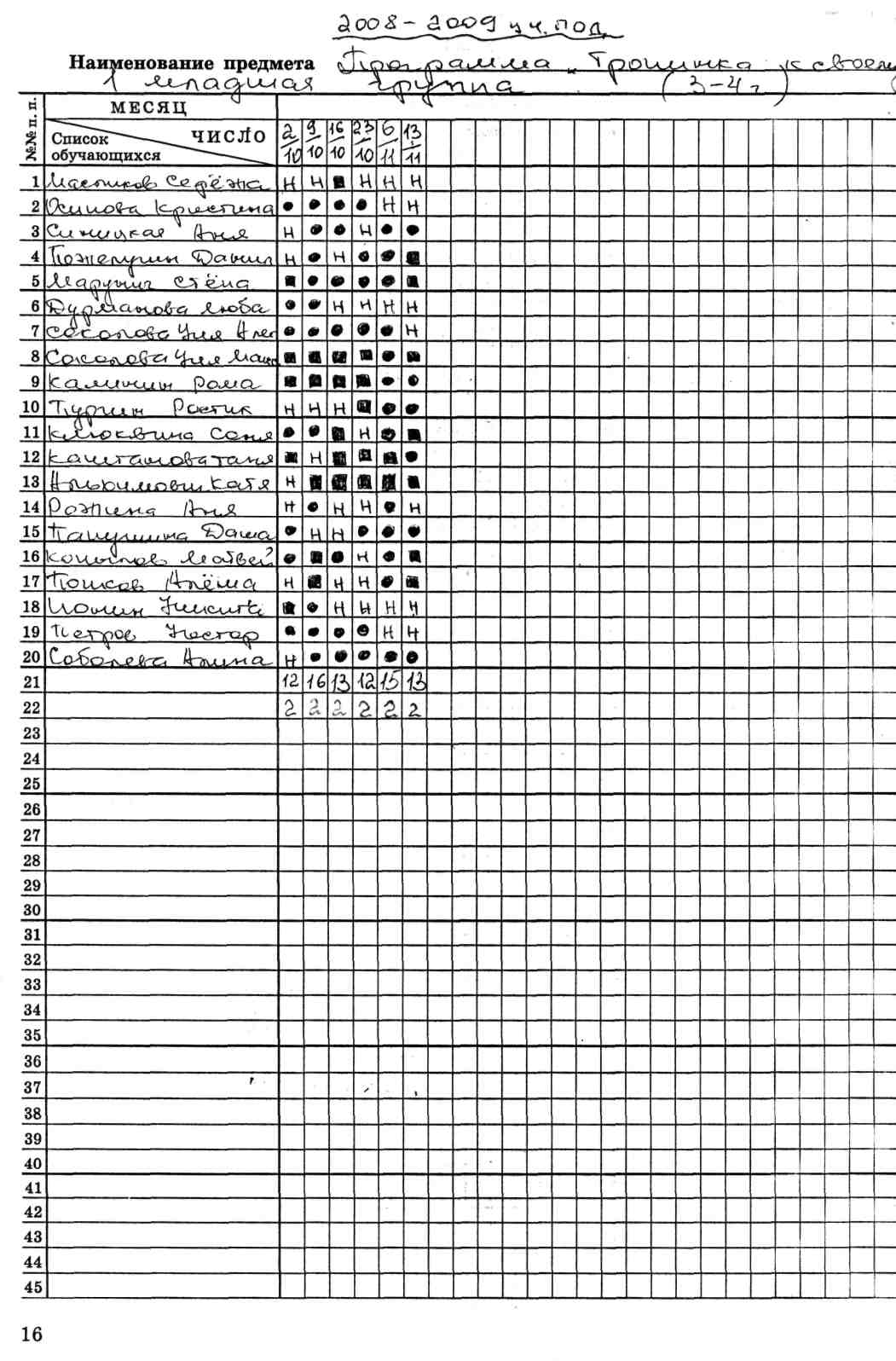 N п/пНазваниеАвторИздательствоГод издания12345Название методики, авторНазначениеВозрастФорма проведения(индивид., групповая)СтимульныйматериалN п/пНаименованиеНазначениеВозраст№Содержание деятельности(направление, тема, форма проведения)Категория сопровожденияСроки реализации (месяц, дата)Сроки реализации (месяц, дата)Сроки реализации (месяц, дата)Сроки реализации (месяц, дата)Сроки реализации (месяц, дата)Сроки реализации (месяц, дата)Сроки реализации (месяц, дата)Сроки реализации (месяц, дата)Сроки реализации (месяц, дата)Сроки реализации (месяц, дата)ИсполнителиПримечание№Содержание деятельности(направление, тема, форма проведения)Категория сопровождениясентябрьоктябрьноябрьдекабрьянварьфевральмартапрельмайиюньИсполнителиПримечаниеДиагностико-аналитическая деятельность1.1. Диагностика познавательной сферыДети подг./ гр.12-1623-27№Наименование разделов, темЦель занятияСодержание занятияСодержание занятияСодержание занятияВводная частьОсновная частьЗаключительная часть№Список участниковДаты встречДаты встречДаты встречДаты встречДаты встречТема групповых занятийФорма работыПримечание№Список участников4.106.1011.1013.1018.10Тема групповых занятийФорма работыПримечаниеАнтонов И.++н++См. тематический план N 1Игровой тренингN п/пДата проведенияФ.И. консультируемого,обследуемого(шифр)Код обращенияОсновная тематика консультации,диагностического обследованияПримечание1.5.09К.О.И.А2.12.09.6 детей гр.N2Д-каСм.протокол N 13.13.09.6 детей гр.N2Д-каСм.протокол N 1№КатегорияКоличество1.Проведено индивидуальных консультаций:Детей -Родителей -Специалистов -2.Проведено групповых мероприятий:(в т.ч. семинаров, занятий, тренингов)С детьми -С родителями -С педагогами -3.Количество диагностических обследований:Детей -Родителей -Педагогов -4.Количество детей, охваченных психологическим сопровождениемКоррекционным сопровождениемРазвивающей работойКоррекционных5.Количество проведенных занятий:КоррекционныхРазвивающих6.Участие в проведении открытых мероприятийРайонаГородаКрая№Ф.И.Перечень диагностических методикПримечаниеМетодика "Дорисуй картинку"Методика "Четвертый лишний"Методика"10 слов"1.Антонов И.Сред.Ниже среднегоНиже среднегоРеком. гр.кор.№Параметры наблюденияДействия (реакции) ребенка (детей)Действия педагогаСИЛЬНЫЕ СТОРОНЫ РЕБЕНКАСЛАБЫЕ СТОРОНЫ РЕБЕНКА№ИнициаторДата обращенияПричина обращенияРодителиПедагогПсихологДругие специалистыРебенокАдминистрация№ДатаВид работыПримечание№Наименование имуществаКоличество№Наименование ТСОМаркаГод приобретенияИнвентарный номер по ОУМебель и оборудованиеДетский столик, 2-3 детских стульчика. Мягкий диван либо кресло (малогабаритные). Мягкий ковер. Видео и магнитофоны. Кассеты с разнохарактерными видео и музыкальными произведениями.Стимульный материалСтимульный материал к диагностико-коррекционными методикам и тестам в соответствии с возрастной дифференциацией.Технический материалЦветная бумага, ножницы, простые и цветные карандаши, фломастеры, ластики. Картон, клей, кисточки, пластилин, акварельные краски, альбомные листы различного формата.Вспомогательный материал.Набор объемных геометрический форм (куб, цилиндр, призма, конус). Набор плоскостных мозаик их картона и пластмассы. Мелкодетальный конструктор типа «Лего». Несколько атрибутов сюжетно-ролевых игр («Парикмахерская», «Больница», «Магазин», «Семья») и предметов – заместителей. Простые детские музыкальные инструменты. 2-3 яркие игрушки по принципу половой дифференциации (кукла, машина), 2-3 мяча разного размера и фактуры (надувной, набивной, резиновый), скакалка. Игрушки-сюрпризы с включением света, звука, движений при произведении определенных операций (механические, электронные, радиофицированные). Детские книги, книги-раскраски, детские комиксы, журналы.Мебель и оборудованиеМягкий диван или кресло (малогабаритные).Стимульный материалСтимульный материал к диагностико-коррекционным методикам и тестам.Вспомогательный материалРаспечатки с играми и упражнениями для занятий с детьми в домашних условиях. Литература по проблемам возрастного развития детей, особенностей их поведения, а также по вопросам семейных и супружеских взаимоотношений. Литература по проблемам познавательного, личностно-эмоционального развития дошкольников, вопросам детской компетенции, школьной готовности, адаптации к социальным условиям. Информационные материалы о смежных специалистах (психоневролог, психиатр, логопед) и специализированных детских учреждений (центры, консультации, больницы, поликлиники)Мебель и оборудованиеПисьменный стол с закрывающимся на ключ отделением, стул. Компьютерный комплекс.Технический материалПисчая бумага стандартного формата. Средства для обеспечения компьютераВспомогательный материалНормативная документация. Специальная документация. Организационно-методическая документация. Литература и периодические печатные издания по повышению научно-теоретического уровня и профессиональной компетентностиИнтерпретационный материалПрограммы обработки и анализа данных, полученных в результате коррекционно-диагностической деятельности.